24.12.2020										         № 1407Об утверждении муниципальной программы «Совершенствование системы муниципального управления в Колпашевском районе» (в редакции постановлений Администрации Колпашевского района от 03.09.2021 № 1058, от 08.02.2022 № 138)В целях совершенствования программно-целевого планирования и повышения эффективности расходования бюджетных средств, в соответствии со статьёй 179 Бюджетного кодекса Российской Федерации, постановлением Администрации Колпашевского района от 16.02.2015 № 155 «Об утверждении Порядка принятия решений о разработке муниципальных программ муниципального образования «Колпашевский район», их формирования, реализации, мониторинга и контроля», постановлением Администрации Колпашевского района от 10.09.2015 № 919 «Об утверждении Перечня муниципальных программ муниципального образования «Колпашевский район» 	ПОСТАНОВЛЯЮ:1. Утвердить муниципальную программу «Совершенствование системы муниципального управления в Колпашевском районе» согласно приложению к настоящему постановлению.2. Признать утратившим силу постановление Администрации Колпашевского района от 12.08.2016 № 895 «Об утверждении муниципальной программы «Обеспечение повышения эффективности муниципального управления в муниципальном образовании «Колпашевский район».3. Опубликовать настоящее постановление в Ведомостях органов местного самоуправления Колпашевского района и разместить на официальном сайте органов местного самоуправления муниципального образования «Колпашевский район».4. Настоящее постановление вступает в силу с 01.01.2021.5. Контроль за исполнением постановления оставляю за собой.И.о.Главы района								Д.В.ГришаевТ.Б.Бардакова5 28 47Приложение УТВЕРЖДЕНО постановлением Администрации Колпашевского районаот 24.12.2020 № 1407Паспорт муниципальной программы «Совершенствование системы муниципального управления в Колпашевском районе»(наименование муниципальной программы)II. Характеристика текущего состояния сферы реализации муниципальной программы«Совершенствование системы муниципального управления в Колпашевском районе»Совершенствование взаимодействия органов местного самоуправления, бизнеса и структур гражданского общества, обеспечение активного участия населения в выработке важнейших решений являются ключевыми направлениями развития общества, обеспечивающими общественно-политическую стабильность на территории района. Снижение административных барьеров и уровня коррупции, рост эффективности бюджетных расходов, развитие информационного общества и кадрового потенциала муниципальной службы обеспечивает в целом повышение эффективности муниципального управления. Муниципальное образование, как сложная социально-экономическая система, должно одновременно обладать и устойчивостью к неблагоприятным внешним воздействиям, и нацеленностью на благоприятные изменения, т. е. на развитие, причём устойчивое. Управление состоянием муниципального образования позволяет поддерживать на достигнутом уровне все системы его жизнеобеспечения, объёмы и качество муниципальных услуг. Муниципальное управление нацелено на повышение этого уровня при заданной генеральной цели муниципальной деятельности: повышение качества жизни населения. Исходя из этого, одной из задач Стратегии социально-экономического развития Колпашевского района до 2030 года, утверждённой решением Думы Колпашевского района от 29.01.2016 № 1, обозначено повышение эффективности муниципального управления, инструментом которой является реализация муниципальной программы «Совершенствование  системы  муниципального  управления в Колпашевском районе» (далее – муниципальная программа).В России в 2012 году произошло существенное изменение оценки эффективности деятельности органов местного самоуправления.Постановлением Правительства Российской Федерации от 17 декабря 2012 года № 1317 «О мерах по реализации Указа Президента Российской Федерации от 28 апреля 2008 года № 607 «Об оценке эффективности деятельности органов местного самоуправления городских округов и муниципальных районов» и подпункта «и» пункта 2 Указа Президента Российской Федерации от 7 мая 2012 года № 601 «Об основных направлениях совершенствования системы государственного управления» заложен принципиально новый подход, ориентирующий органы местного самоуправления на достижение 14 ключевых показателей социально-экономического развития территории.Одним из основных критериев оценки населением эффективности деятельности органов исполнительной власти является мнение граждан, их удовлетворённость деятельностью органов местного самоуправления.Данный критерий определён Порядком организации и проведения независимых опросов населения для определения значений показателей оценки населением эффективности деятельности органов местного самоуправления городских округов (муниципальных районов) Томской области, утверждённым Постановлением Губернатора Томской области от 8 апреля 2013 года № 43, и предоставляется Администрации Колпашевского района Департаментом муниципального развития Администрации Томской области в форме аналитического отчёта согласно социологическому опросу населения Колпашевского района.На ожидаемый результат реализации цели муниципальной программы «Увеличение доли населения, удовлетворённого деятельностью органов местного самоуправления Колпашевского района» прямым и косвенным образом, влияют цели и задачи следующих подпрограмм: -«Развитие муниципальной службы и кадрового потенциала»;-«Совершенствование информационной системы управления».Основные направления, способствующие реализации цели муниципальной программы:1. Развитие кадрового потенциала района.Одним из вопросов, крайне актуальных для развития муниципального управления, является уровень профессионализации его деятельности и, соответственно, кадровая обеспеченность. Отсюда, в свою очередь, вытекает актуальность вопроса подготовки и переподготовки кадров для сферы муниципального управления. Современные условия развития общества и государства предъявляют особые требования к муниципальным служащим и, прежде всего, к их профессионализму и компетентности. Развитие муниципальной службы должно обеспечить решение вопросов, связанных с задачами социально-экономического развития территории. Недостаток квалифицированных кадров, способных на уровне современных требований эффективно осваивать новые, современные методы решения профессиональных задач, эффективно управлять изменениями в различных областях общественной жизни, является одной из насущных проблем муниципального уровня, и без эффективной системы подготовки, переподготовки и повышения квалификации муниципальных служащих невозможно обойтись. Дальнейшее развитие и совершенствование системы профессиональной переподготовки и повышения квалификации муниципальных служащих направлено на то, чтобы оперативно реагировать на актуальные общегосударственные проблемы, в полной мере удовлетворять потребности органов местного самоуправления в профессионально подготовленных, компетентных, высоконравственных руководителях и специалистах новой формации. Разработка и реализация подпрограммы «Развитие муниципальной службы и кадрового потенциала» позволит оптимизировать организацию и функционирование муниципальной службы, внедрить современные кадровые, информационные, образовательные и управленческие технологии, обеспечит последовательность, системность и комплексность развития муниципальной службы.2. Информатизация муниципального образования.Приоритеты государственной программы Российской Федерации «Информационное общество» определены указами Президента Российской Федерации от 9 мая 2017 г. № 203 «О Стратегии развития информационного общества в Российской Федерации на 2017 - 2030 годы», от 7 мая 2018 г. № 204 «О национальных целях и стратегических задачах развития Российской Федерации на период до 2024 года», Концепцией развития механизмов предоставления государственных и муниципальных услуг в электронном виде, утверждённой Распоряжением Правительства Российской Федерации от 25 декабря 2013 г.  № 2516-р. В соответствии с указанными документами повышение благосостояния, качества жизни и работы граждан, улучшение доступности и качества государственных услуг, повышение степени информированности и цифровой грамотности, развитие экономического потенциала страны с использованием современных информационных, телекоммуникационных и цифровых технологий являются приоритетными направлениями развития информационного общества в Российской Федерации.Факторами информационного общества в Колпашевском районе являются информационная открытость деятельности органа местного самоуправления Колпашевского района, обеспечение доступа в сети Интернет к открытым данным, содержащимся в информационных системах, предоставление муниципальных услуг для населения, информирование населения о политической, социально-экономической ситуации района. Вышеперечисленные факторы не могут осуществляться без наличия современного программного обеспечения и оборудования, поэтому нужно планомерно производить его замену и модернизацию, а также обеспечить  информационную безопасность.Разработка и реализация подпрограммы «Совершенствование информационной системы управления» будет способствовать повышению доступности ИТ-инфраструктуры и муниципальных информационных систем, обеспечению информационной безопасности, внедрению новых информационных технологий в практику управленческой деятельности Колпашевского района и как следствие - развитию информационного общества на территории района.Скоординированная и комплексная реализация мероприятий муниципальной программы «Совершенствование системы муниципального управления в Колпашевском районе» позволит достигнуть поставленных целевых показателей, что в итоге приведёт к возрастанию уровня доверия к власти у населения района.III. Цель, задачи и показатели муниципальной программыЦелью муниципальной программы является повышение эффективности системы муниципального управления в Колпашевском районе.Для достижения поставленной цели должны быть решены следующие задачи:1. Развитие муниципальной службы и кадрового потенциала.2. Совершенствование информационной системы управления.Количественными показателями реализации Программы являются:	- доля назначений на должности муниципальной службы из резерва муниципальных служащих Колпашевского района, а также в рамках внутренних перемещений в муниципальном образовании «Колпашевский район»;	- количество информационных ресурсов, задействованных для предоставления информации о деятельности органов местного самоуправления Колпашевского района.Реализация муниципальной программы рассчитана на 6-летний период с 2021 по 2026 год. Муниципальная программа реализуется без выделения этапов.В результате реализации муниципальной программы планируется достичь результаты в 2026 году по отношению к 2021 году, которые будут отражать степень достижения цели и задач муниципальной программы (показатели цели, задач, мероприятий муниципальной программы в приложении 1 к настоящей муниципальной программе).IV. Перечень мероприятий и их экономическое обоснованиеНа реализацию мероприятий муниципальной программы сведения об общем объёме финансирования по годам в период с 2021 по 2026 годы отражены в приложении 2 к настоящей муниципальной программе.Привлечение средств федерального и областного бюджетов для финансирования мероприятий муниципальной программы не планируется.Привлечение внебюджетных средств для софинансирования мероприятий муниципальной программы не предусмотрено.Для достижения указанной цели муниципальной программы, а также для улучшения фактического положения в указанной сфере в подпрограммах предусмотрены основные мероприятия.1. Повышение эффективности кадровой политики в муниципальном образовании «Колпашевский район».2. Организация эффективной и бесперебойной работы информационных систем.3.Организация системы электронного документооборота (СЭД) и справочно-правовой системы.Реализация вышеназванных мероприятий подпрограмм будет способствовать формированию эффективной системы муниципального управления в муниципальном образовании «Колпашевский район».Мероприятия, направленные на осуществление капитальных вложений в Объекты, муниципальной программой не предусмотрены.Подробно Перечень мероприятий с указанием сроков реализации, источников финансирования, ответственных исполнителей приведён в приложении 1 к подпрограмме «Развитие муниципальной службы и кадрового потенциала» и в приложении № 1 к подпрограмме «Совершенствование информационной системы управления».V. Управление и контроль за реализацией муниципальной программыОбщее руководство реализацией муниципальной программы осуществляет ответственный исполнитель – организационный отдел Администрации Колпашевского района. Участником мероприятий муниципальной программы является организационный отдел Администрации Колпашевского района.Формирование отчётности осуществляется в соответствии с Порядком принятия решений о разработке муниципальных программ Колпашевского района, их формирования, реализации, мониторинга и контроля, утверждённым постановлением Администрации Колпашевского района от 16.02.2015 № 155 «Об утверждении Порядка принятия решений о разработке муниципальных программ муниципального образования «Колпашевский район», их формирования, реализации, мониторинга и контроля» (далее - Порядок). Ответственный исполнитель муниципальной программы формирует сводный отчёт о реализации муниципальной программы по итогам отчётного года и представляет его в Управление финансов и экономической политики Администрации Колпашевского района (далее – УФЭП) в соответствии с требованиями, установленными Порядком.По итогам последнего года реализации муниципальной программы формируется итоговый отчёт за весь период реализации муниципальной программы и представляется в УФЭП в соответствии с требованиями, установленными Порядком. Ответственный исполнитель муниципальной программы обеспечивает размещение отчётов о реализации муниципальной программы на официальном сайте муниципального образования «Колпашевский район» в срок, установленный Порядком.Муниципальная программа подлежит приведению в соответствие с решением Думы Колпашевского района о бюджете муниципального образования «Колпашевский район» на очередной финансовый год в срок не позднее трёх месяцев со дня вступления его в силу.При необходимости внесения изменений в муниципальную программу в части корректировки объёмов, источников финансирования, мероприятий ответственный исполнитель представляет в УФЭП ходатайство о необходимости корректировки муниципальной программы с положительным решением Главы Колпашевского района, бюджетную заявку на предлагаемые изменения в муниципальную программу, оформленную в соответствии с требованиями, установленными Порядком и обоснованием (расчёты) потребности в финансовых ресурсах на реализацию мероприятий муниципальной программы.Внесение изменений в муниципальную программу, досрочное прекращение муниципальной программы осуществляется путём принятия соответствующего постановления Администрации Колпашевского района.Не допускается внесение изменений в муниципальную программу в части корректировки показателей, мероприятий, объёмов финансирования за отчётный год после окончания финансового года, за исключением случаев предусмотренных пунктом 5.18 Порядка принятия решений о разработке муниципальных программ муниципального образования «Колпашевский район», их формирования, реализации, мониторинга и контроля, утвержденного постановлением Администрации Колпашевского района от 16.02.2015 № 155 «Об утверждении Порядка принятия решений о разработке муниципальных программ муниципального образования «Колпашевский район», их формирования, реализации, мониторинга и контроля».   Приложение № 1 к муниципальной программе «Совершенствование системы муниципального управления в Колпашевском районе»Показатели цели, задач муниципальной программы«Совершенствование системы муниципального управления в Колпашевском районе» (наименование муниципальной программы)Приложение № 2 к муниципальной программе «Совершенствование системы муниципального управления в Колпашевском районе»Приложение № 3 к муниципальной программе «Совершенствование системы муниципального управления в Колпашевском районе»Паспорт муниципальной подпрограммы «Развитие муниципальной службы и кадрового потенциала»(наименование подпрограммы)II. Характеристика текущего состояния сферы реализации муниципальной подпрограммы«Развитие муниципальной службы и кадрового потенциала»Одним из основных условий развития муниципальной службы и кадрового потенциала муниципального образования «Колпашевский район» является повышение профессионализма и компетентности кадрового состава органов местного самоуправления и привлечение квалифицированных специалистов для работы в органах местного самоуправления района.Основой для решения данных задач является постоянный мониторинг кадрового состава муниципальных служащих, выполняемых ими функций, а также потребностей органов местного самоуправления в кадрах. Согласно штатному расписанию в Администрации Колпашевского района 48 должностей муниципальной службы, из них замещают:- главные должности муниципальной службы – 4 ед.- ведущие должности муниципальной службы – 8 ед.- старшие должности муниципальной службы – 34 ед.- младшие должности муниципальной службы – 2 ед.В настоящее время анализ качественного состава муниципальных служащих по стажу работы показывает, что 65% муниципальных служащих имеют достаточный стаж работы, и 35% работников сравнительно недавно назначены на должности муниципальной службы в органы местного самоуправления Колпашевского района. Данные показатели свидетельствуют о необходимости проведения мероприятий по адаптации и профессиональному развитию кадров, назначенных на муниципальную службу.На уровне района определены новые подходы к формированию кадрового состава муниципальной службы:- системно проводятся конкурсы на включение в кадровый резерв для замещения вакантных должностей муниципальной службы Администрации Колпашевского района и органов Администрации Колпашевского района;- организуется работа по обучению муниципальных служащих;- проводится аттестация муниципальных служащих органов местного самоуправления муниципального образования «Колпашевский район»;- организуется участие в региональном конкурсе «Лучший муниципальный служащий Томской области».Администрацией Колпашевского района ведётся работа по формированию кадрового резерва для замещения должностей муниципальной службы в целях привлечения квалифицированных специалистов.Обновление состава кадрового резерва осуществляется ежемесячно при включении в установленном порядке новых лиц в кадровый резерв, а также исключение из кадрового резерва по соответствующим основаниям.Постановлением Главы Колпашевского района от 07.05.2008 № 389 утверждено Положение о кадровом резерве для замещения вакантных должностей муниципальной службы Администрации Колпашевского района и органов Администрации Колпашевского района. Кадровый резерв представляет собой перечень лиц, соответствующих или способных соответствовать в результате дополнительной подготовки квалификационным требованиям по должностям муниципальной службы, для замещения которых формируется кадровый резерв.Формирование и ведение кадрового резерва проводится в целях:1) своевременного замещения вакантных должностей муниципальной службы, совершенствования деятельности по подбору и расстановке кадров Администрации Колпашевского района и органов Администрации Колпашевского района; учёта текущей и перспективной потребности в муниципальных служащих;улучшения результатов профессиональной деятельности и уровня профессиональной подготовки муниципальных служащих;4) повышения мотивации муниципальных служащих к профессиональному росту, а граждан - к поступлению на муниципальную службу.Принципами формирования кадрового резерва и работы с ним являются:1) равный доступ и добровольность участия муниципальных служащих (граждан) на включение в кадровый резерв;2) объективность и всесторонность оценки профессиональных и личностных качеств муниципальных служащих (граждан);3) гласность и доступность информации о формировании кадрового резерва.В период с 2017 по 2019 годы проведено 39 конкурсов на включение в кадровый резерв для замещения должностей муниципальной службы Администрации Колпашевского района и органов Администрации Колпашевского района с документальным оформлением процесса проведения конкурса и его результатов.В 2017 году в кадровый резерв были включены 21 человек, из которых назначены на старшие должности муниципальной службы 13 человек.В 2018 году в кадровый резерв было включено 37 человек, из которых назначены: на ведущую должность муниципальной службы 1 человек, на старшие должности муниципальной службы 17 человек, на младшую должность муниципальной службы 1 человек.В 2019 году в кадровый резерв были включены 34 человека, из которых назначены: на ведущую должность муниципальной службы 1 человек, на старшие должности муниципальной службы 18 человек.В целях содействия развитию муниципальной службы организовано обучение по программе повышения квалификации 29 муниципальных служащих. Основные направления курсов повышения квалификации и профессиональной подготовки: в сфере профилактики терроризма и экстремизма, кадровой работе, экологии, противодействия коррупции, градостроительной деятельности, зарплата и "зарплатные" налоги, в области государственного и муниципального управления.За период 2017-2019 годов проведено 14 заседаний комиссии Администрации Колпашевского района по соблюдению требований к служебному поведению муниципальных служащих и урегулированию конфликта интересов. По итогам рассмотрения вопросов случаев возникновения конфликта интересов при исполнении муниципальными служащими должностных обязанностей не выявлено.Продолжена работа по проведению аттестации и присвоению классных чинов муниципальным служащим Колпашевского района.Классные чины присвоены 63 муниципальным служащим (2017-2019 годы). Аттестация муниципальных служащих Администрации Колпашевского района и органов Администрации Колпашевского района проведена:- в 2018 году в количестве 49 человек, из которых 4 человека признаны не соответствующими замещаемым должностям;- в 2019 году в количестве 9 человек.В целях повышения престижа муниципальной службы, выявления и поддержки муниципальных служащих, имеющих значительные достижения в области местного самоуправления, муниципальные служащие Колпашевского района в 2019 году приняли участие в региональном конкурсе на звание «Лучший муниципальный служащий в Томской области». По итогам участия в конкурсе 5 муниципальных служащих органов местного самоуправления стали победителями в номинациях «Экономика, финансы», «ЖКХ, благоустройство, безопасность», «Градостроительство землеустройство, имущественные отношения», «Социальная политика».На официальном сайте муниципального образования «Колпашевский район» для пользователей размещена и актуализируется информация:- о проведении конкурсов на включение в кадровый резерв для замещения вакантных должностей муниципальной службы Администрации Колпашевского района и органов Администрации Колпашевского района;- список лиц, включённых в кадровый резерв для замещения должностей муниципальной службы Администрации Колпашевского района и органов Администрации Колпашевского района;- информация о вакантных должностях в Администрации Колпашевского района.Также на официальном сайте муниципального образования «Колпашевский район» размещено решение Думы Колпашевского района от 22.06.2015 № 63 «Об утверждении Положения о проведении аттестации муниципальных служащих органов местного самоуправления муниципального образования «Колпашевский район» в соответствии с которым ведётся работа по аттестации муниципальных служащих.III. Цель, задачи и показатели подпрограммыЦелью подпрограммы является развитие муниципальной службы и кадрового потенциала.Для достижения поставленной цели должна быть решена следующая задача:1. Создание необходимых условий для профессиональной подготовки муниципальных служащих Администрации Колпашевского района и привлечение квалифицированных специалистов для работы в органах местного самоуправления Колпашевского района.Количественным показателем реализации подпрограммы является количество муниципальных служащих, прошедших профессиональную подготовку, курсы повышения квалификации.В результате реализации подпрограммы планируется достичь результаты в 2026 году по отношению к 2021 году, которые будут отражать степень достижения цели и задачи подпрограммы (показатели цели, задач, мероприятий подпрограммы в приложении 1 к настоящей подпрограмме).IV. Перечень мероприятий и их экономическое обоснованиеНа реализацию мероприятий подпрограммы сведения об общем объёме финансирования по годам в период с 2021 по 2026 годы отражены в приложении 2 к настоящей подпрограмме.Привлечение средств федерального и областного бюджетов для финансирования мероприятий подпрограммы не планируется.Привлечение внебюджетных средств для софинансирования мероприятий подпрограммы не предусмотрено.Для достижения указанной цели подпрограммы, а также для улучшения фактического положения в указанной сфере в подпрограмме предусмотрено основное мероприятие:- Участие муниципальных служащих в программах дополнительного образования и привлечение квалифицированных специалистов для работы  в органах местного самоуправления Колпашевского района.Реализация вышеназванного мероприятия подпрограммы будет способствовать формированию эффективной системы управления муниципальной службой, получению муниципальными служащими профессиональных знаний и навыков, позволяющих им эффективно исполнять должностные обязанности.Мероприятия, направленные на осуществление капитальных вложений в Объекты, подпрограммой не предусмотрены.Подробно Перечень мероприятий с указанием сроков реализации, источников финансирования, ответственных исполнителей приведён в приложении 2 к настоящей подпрограмме.V. Управление и контроль за реализацией подпрограммыОбщее руководство реализацией подпрограммы осуществляет ответственный исполнитель – организационный отдел Администрации Колпашевского района. Участником мероприятий подпрограммы является организационный отдел Администрации Колпашевского района.Формирование отчётности осуществляется в соответствии с Порядком принятия решений о разработке муниципальных программ Колпашевского района, их формирования, реализации, мониторинга и контроля, утверждённым постановлением Администрации Колпашевского района от 16.02.2015 № 155 «Об утверждении Порядка принятия решений о разработке муниципальных программ муниципального образования «Колпашевский район», их формирования, реализации, мониторинга и контроля» (далее - Порядок).	Приложение № 1 к подпрограмме «Развитие муниципальной службы и кадрового потенциала»Показатели цели, задач, основных мероприятий подпрограммы«Развитие муниципальной службы и кадрового потенциала» (наименование подпрограммы)Приложение № 2 к подпрограмме «Развитие муниципальной службы и кадрового потенциала»Приложение № 4 к муниципальной программе «Совершенствование системы муниципального управления в Колпашевском районе»Паспорт муниципальной подпрограммы «Совершенствование информационной системы управления» 	(наименование подпрограммы)	II. Характеристика текущего состояния сферы реализации муниципальной программы «Совершенствование информационной системы управления»В условиях развития информационных технологий и формирования информационного общества большое внимание уделяется возможности получения гражданами услуг в электронном виде.В соответствии с Федеральным законом от 27 июля 2010 г. № 210-ФЗ «Об организации предоставления государственных и муниципальных услуг» необходимо обеспечить доступ заявителей к сведениям о государственных и муниципальных услугах с использованием информационно-телекоммуникационной сети «Интернет».Перевод муниципальных услуг в электронный вид в муниципальном образовании «Колпашевский район» проходит постепенно и реализуется поэтапно. За последние три года в данном направлении деятельности достигнуты следующие результаты:- утверждён реестр муниципальных услуг муниципального образования «Колпашевский район»;- утверждён порядок формирования и ведения реестра муниципальных услуг Администрации Колпашевского района (постановление Администрации Колпашевского района от 16.07.2020 № 734);- актуализировано распоряжение Администрации Колпашевского района от 10.06.2020 № 218 «О назначении ответственных лиц за приём, регистрацию и передачу заявлений (запросов, документов), поступивших от заявителей в электронной форме через Единый портал государственных услуг (функций)»;- проведён анализ действующих административных регламентов предоставления муниципальных услуг на предмет определения возможности совершения отдельных составов действий муниципальных услуг в электронной форме в соответствии с Постановлением Правительства РФ от 26 марта 2016 г. № 236 «О требованиях к предоставлению в электронной форме государственных и муниципальных услуг»;- на официальном сайте муниципального образования «Колпашевский район» появилась возможность подать жалобу в электронном виде о досудебном (внесудебном) обжаловании заявителем решений и действий (бездействия) органа, предоставляющего государственную услугу, органа, предоставляющего муниципальную услугу, должностного лица органа, предоставляющего государственную услугу, или органа, предоставляющего муниципальную услугу, либо государственного или муниципального служащего, многофункционального центра, работника многофункционального центра, а также организаций, осуществляющих функции по предоставлению государственных или муниципальных услуг, или их работников, в том числе появилась более подробная и развернутая информация об услугах с активными кнопками на ссылки порталов (гос. услуги, мои документы). Возможность скачать бланк и образец заявления для получения услуги.Администрацией Колпашевского района на начало марта 2019 года организовано предоставление 16 муниципальных услуг в рамках исполнения Соглашения о взаимодействии областного государственного казённого учреждения «Томский областной многофункциональный центр по предоставлению государственных и муниципальных услуг» и Администрации Колпашевского района.Осуществляется межведомственное взаимодействие через систему межведомственного электронного взаимодействия (СМЭВ) по обработке сведений, находящихся в распоряжении государственных органов субъектов Российской Федерации, органов местного самоуправления, территориальных государственных внебюджетных фондов либо подведомственных государственным органам субъектов Российской Федерации или органам местного самоуправления организаций, участвующих в предоставлении государственных или муниципальных услуг.Реализация мероприятий муниципальной программы позволит обеспечить рост доли муниципальных услуг, оказываемых Администрацией Колпашевского района и её органами, предоставление которых предусмотрено в электронном виде.Повышение эффективности деятельности органов местного самоуправления невозможно без применения средств вычислительной техники и современных информационных технологий обработки данных.Все муниципальные служащие Администрации Колпашевского района обеспечены автоматизированными рабочими местами, подключёнными к локальным вычислительным сетям, что требует обеспечения их администрирования и организации стабильной и бесперебойной работы используемых средств вычислительной и оргтехники.Анализ системной инфраструктуры показывает, что имеющиеся средства вычислительной и оргтехники, приобретённые в 2005-2010 годах, могут быть частично использованы для работы с новыми информационными системами. Из эксплуатируемых компьютеров более 50% находятся в эксплуатации свыше 10 лет.В целях обеспечения комплексного подхода по обеспечению перехода на использование отечественного офисного программного обеспечения необходимо проведение модернизации технологической инфраструктуры (персональные электронные вычислительные машины, мобильные устройства, серверное и телекоммуникационное оборудование, иные средства вычислительной техники и периферийные устройства). Защита информации является неотъемлемой составной частью основной деятельности органов власти, направленной на повышение её эффективности. С этой целью в рамках реализации мероприятий муниципальной программы планируется провести комплекс мер по выполнению всех требований действующего законодательства в сфере защиты информации согласно Указу Президента Российской Федерации от 17.03 2008 № 351 «О мерах по обеспечению информационной безопасности Российской Федерации при использовании информационно-телекоммуникационных сетей международного информационного обмена», Федеральному закону от 27.07.2006 № 149-ФЗ «Об информации, информационных технологиях и о защите информации», Федеральному закону от 27.07.2006 № 152-ФЗ «О персональных данных». Для дальнейшего развития информационного взаимодействия с организациями и населением района необходимо поддержание в актуальном состоянии официального информационного сайта муниципального образования «Колпашевский район», его модернизация для предоставления информации о деятельности органов местного самоуправления и обеспечения доступа к муниципальным ресурсам (исполнение Федерального закона от 09.02.2009 № 8-ФЗ «Об обеспечении доступа к информации о деятельности государственных органов и органов местного самоуправления»).Производственный процесс Администрации Колпашевского района, куда относится делопроизводство, архив, управление деловыми процессами обработки и исполнения документов, контроль исполнительской дисциплины, осуществляется с помощью электронного документооборота. С октября 2018 года в Администрации Колпашевского района введена система электронного документооборота (далее - СЭД) «ёЛогика».Возрастающие требования к функционалу системы электронного документооборота требуют также модернизации используемой структурными подразделениями Администрации Колпашевского района системы электронного документооборота в соответствии с внедрением использования отечественного офисного программного обеспечения. Для решения этой проблемы в рамках реализации муниципальной программы планируется предусмотреть модернизацию системы электронного документооборота.III. Цель, задачи и показатели подпрограммыЦелью подпрограммы является совершенствование информационной системы управления. Для достижения поставленной цели должны быть решены следующие задачи:1. Создание и развитие единого информационного пространства и электронного документооборота.2. Обеспечение эффективной бесперебойной работы информационных систем.Количественным показателем реализации цели подпрограммы является:- количество информационных ресурсов, задействованных для предоставления информации о деятельности муниципального образования «Колпашевский район».Количественными показателями реализации задач подпрограммы является:- доля автоматизированных рабочих мест муниципальных служащих, подключённых к системе электронного документооборота;- отсутствие обоснованных претензий к работе информационных систем.В результате реализации подпрограммы планируется достичь результаты в 2026 году по отношению к 2021 году, которые будут отражать степень достижения цели и задач подпрограммы (показатели цели, задач, мероприятий подпрограммы в приложении 1 к настоящей подпрограмме).IV. Перечень мероприятий и их экономическое обоснованиеНа реализацию мероприятий подпрограммы сведения об общем объёме финансирования по годам в период с 2021 по 2026 годы отражены в приложении 2 к настоящей подпрограмме.Привлечение средств федерального и областного бюджетов для финансирования мероприятий подпрограммы не планируется.Привлечение внебюджетных средств для софинансирования мероприятий подпрограммы не предусмотрено.Для достижения указанной цели подпрограммы, а также для улучшения фактического положения в указанной сфере в подпрограмме предусмотрены соответствующие мероприятия.1. Поставка средств вычислительной и организационной техники.2. Организация и модернизация системы электронного документооборота.3. Приобретение средств защиты информации.4. Организация информационного обеспечения работы Администрации Колпашевского района.Реализация вышеназванных мероприятий подпрограммы будет способствовать формированию эффективной информационной системы управления, созданию и развитию единого информационного пространства и электронного документооборота, обеспечению эффективной бесперебойной работы информационных систем.Мероприятия, направленные на осуществление капитальных вложений в Объекты, подпрограммой не предусмотрены.Подробно Перечень мероприятий с указанием сроков реализации, источников финансирования, ответственных исполнителей приведён в приложении 2 к настоящей подпрограмме.V. Управление и контроль за реализацией подпрограммойОбщее руководство реализацией подпрограммы осуществляет ответственный исполнитель – организационный отдел Администрации Колпашевского района. Участником мероприятий подпрограммы является организационный отдел Администрации Колпашевского района.Формирование отчётности осуществляется в соответствии с Порядком принятия решений о разработке муниципальных программ Колпашевского района, их формирования, реализации, мониторинга и контроля, утверждённым постановлением Администрации Колпашевского района от 16.02.2015 № 155 «Об утверждении Порядка принятия решений о разработке муниципальных программ муниципального образования «Колпашевский район», их формирования, реализации, мониторинга и контроля» (далее – Порядок).Приложение № 1 к подпрограмме«Совершенствование информационной системы управления»Показатели цели, задач, основных мероприятий подпрограммы«Совершенствование информационной системы управления»(наименование подпрограммы)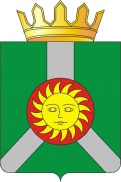 АДМИНИСТРАЦИЯ КОЛПАШЕВСКОГО РАЙОНА ТОМСКОЙ ОБЛАСТИПОСТАНОВЛЕНИЕАДМИНИСТРАЦИЯ КОЛПАШЕВСКОГО РАЙОНА ТОМСКОЙ ОБЛАСТИПОСТАНОВЛЕНИЕАДМИНИСТРАЦИЯ КОЛПАШЕВСКОГО РАЙОНА ТОМСКОЙ ОБЛАСТИПОСТАНОВЛЕНИЕМуниципальный правовой акт, являющийся основанием для разработки муниципальной программыПостановление Администрации Колпашевского района от 10.09.2015 № 919 «Об утверждении Перечня муниципальных программ муниципального образования «Колпашевский район»Постановление Администрации Колпашевского района от 10.09.2015 № 919 «Об утверждении Перечня муниципальных программ муниципального образования «Колпашевский район»Постановление Администрации Колпашевского района от 10.09.2015 № 919 «Об утверждении Перечня муниципальных программ муниципального образования «Колпашевский район»Постановление Администрации Колпашевского района от 10.09.2015 № 919 «Об утверждении Перечня муниципальных программ муниципального образования «Колпашевский район»Постановление Администрации Колпашевского района от 10.09.2015 № 919 «Об утверждении Перечня муниципальных программ муниципального образования «Колпашевский район»Постановление Администрации Колпашевского района от 10.09.2015 № 919 «Об утверждении Перечня муниципальных программ муниципального образования «Колпашевский район»Постановление Администрации Колпашевского района от 10.09.2015 № 919 «Об утверждении Перечня муниципальных программ муниципального образования «Колпашевский район»Постановление Администрации Колпашевского района от 10.09.2015 № 919 «Об утверждении Перечня муниципальных программ муниципального образования «Колпашевский район»Постановление Администрации Колпашевского района от 10.09.2015 № 919 «Об утверждении Перечня муниципальных программ муниципального образования «Колпашевский район»Постановление Администрации Колпашевского района от 10.09.2015 № 919 «Об утверждении Перечня муниципальных программ муниципального образования «Колпашевский район»Постановление Администрации Колпашевского района от 10.09.2015 № 919 «Об утверждении Перечня муниципальных программ муниципального образования «Колпашевский район»Постановление Администрации Колпашевского района от 10.09.2015 № 919 «Об утверждении Перечня муниципальных программ муниципального образования «Колпашевский район»Постановление Администрации Колпашевского района от 10.09.2015 № 919 «Об утверждении Перечня муниципальных программ муниципального образования «Колпашевский район»Постановление Администрации Колпашевского района от 10.09.2015 № 919 «Об утверждении Перечня муниципальных программ муниципального образования «Колпашевский район»Постановление Администрации Колпашевского района от 10.09.2015 № 919 «Об утверждении Перечня муниципальных программ муниципального образования «Колпашевский район»Постановление Администрации Колпашевского района от 10.09.2015 № 919 «Об утверждении Перечня муниципальных программ муниципального образования «Колпашевский район»Постановление Администрации Колпашевского района от 10.09.2015 № 919 «Об утверждении Перечня муниципальных программ муниципального образования «Колпашевский район»Постановление Администрации Колпашевского района от 10.09.2015 № 919 «Об утверждении Перечня муниципальных программ муниципального образования «Колпашевский район»Постановление Администрации Колпашевского района от 10.09.2015 № 919 «Об утверждении Перечня муниципальных программ муниципального образования «Колпашевский район»Постановление Администрации Колпашевского района от 10.09.2015 № 919 «Об утверждении Перечня муниципальных программ муниципального образования «Колпашевский район»Постановление Администрации Колпашевского района от 10.09.2015 № 919 «Об утверждении Перечня муниципальных программ муниципального образования «Колпашевский район»Постановление Администрации Колпашевского района от 10.09.2015 № 919 «Об утверждении Перечня муниципальных программ муниципального образования «Колпашевский район»Постановление Администрации Колпашевского района от 10.09.2015 № 919 «Об утверждении Перечня муниципальных программ муниципального образования «Колпашевский район»Постановление Администрации Колпашевского района от 10.09.2015 № 919 «Об утверждении Перечня муниципальных программ муниципального образования «Колпашевский район»Постановление Администрации Колпашевского района от 10.09.2015 № 919 «Об утверждении Перечня муниципальных программ муниципального образования «Колпашевский район»Постановление Администрации Колпашевского района от 10.09.2015 № 919 «Об утверждении Перечня муниципальных программ муниципального образования «Колпашевский район»Постановление Администрации Колпашевского района от 10.09.2015 № 919 «Об утверждении Перечня муниципальных программ муниципального образования «Колпашевский район»Ответственный  исполнитель   муниципальнойпрограммы                                   Организационный отдел Администрации Колпашевского района Организационный отдел Администрации Колпашевского района Организационный отдел Администрации Колпашевского района Организационный отдел Администрации Колпашевского района Организационный отдел Администрации Колпашевского района Организационный отдел Администрации Колпашевского района Организационный отдел Администрации Колпашевского района Организационный отдел Администрации Колпашевского района Организационный отдел Администрации Колпашевского района Организационный отдел Администрации Колпашевского района Организационный отдел Администрации Колпашевского района Организационный отдел Администрации Колпашевского района Организационный отдел Администрации Колпашевского района Организационный отдел Администрации Колпашевского района Организационный отдел Администрации Колпашевского района Организационный отдел Администрации Колпашевского района Организационный отдел Администрации Колпашевского района Организационный отдел Администрации Колпашевского района Организационный отдел Администрации Колпашевского района Организационный отдел Администрации Колпашевского района Организационный отдел Администрации Колпашевского района Организационный отдел Администрации Колпашевского района Организационный отдел Администрации Колпашевского района Организационный отдел Администрации Колпашевского района Организационный отдел Администрации Колпашевского района Организационный отдел Администрации Колпашевского района Организационный отдел Администрации Колпашевского района Соисполнители муниципальной программы     Организационный отдел Администрации Колпашевского районаОрганизационный отдел Администрации Колпашевского районаОрганизационный отдел Администрации Колпашевского районаОрганизационный отдел Администрации Колпашевского районаОрганизационный отдел Администрации Колпашевского районаОрганизационный отдел Администрации Колпашевского районаОрганизационный отдел Администрации Колпашевского районаОрганизационный отдел Администрации Колпашевского районаОрганизационный отдел Администрации Колпашевского районаОрганизационный отдел Администрации Колпашевского районаОрганизационный отдел Администрации Колпашевского районаОрганизационный отдел Администрации Колпашевского районаОрганизационный отдел Администрации Колпашевского районаОрганизационный отдел Администрации Колпашевского районаОрганизационный отдел Администрации Колпашевского районаОрганизационный отдел Администрации Колпашевского районаОрганизационный отдел Администрации Колпашевского районаОрганизационный отдел Администрации Колпашевского районаОрганизационный отдел Администрации Колпашевского районаОрганизационный отдел Администрации Колпашевского районаОрганизационный отдел Администрации Колпашевского районаОрганизационный отдел Администрации Колпашевского районаОрганизационный отдел Администрации Колпашевского районаОрганизационный отдел Администрации Колпашевского районаОрганизационный отдел Администрации Колпашевского районаОрганизационный отдел Администрации Колпашевского районаОрганизационный отдел Администрации Колпашевского районаУчастники муниципальной программы         Организационный отдел Администрации Колпашевского районаОрганизационный отдел Администрации Колпашевского районаОрганизационный отдел Администрации Колпашевского районаОрганизационный отдел Администрации Колпашевского районаОрганизационный отдел Администрации Колпашевского районаОрганизационный отдел Администрации Колпашевского районаОрганизационный отдел Администрации Колпашевского районаОрганизационный отдел Администрации Колпашевского районаОрганизационный отдел Администрации Колпашевского районаОрганизационный отдел Администрации Колпашевского районаОрганизационный отдел Администрации Колпашевского районаОрганизационный отдел Администрации Колпашевского районаОрганизационный отдел Администрации Колпашевского районаОрганизационный отдел Администрации Колпашевского районаОрганизационный отдел Администрации Колпашевского районаОрганизационный отдел Администрации Колпашевского районаОрганизационный отдел Администрации Колпашевского районаОрганизационный отдел Администрации Колпашевского районаОрганизационный отдел Администрации Колпашевского районаОрганизационный отдел Администрации Колпашевского районаОрганизационный отдел Администрации Колпашевского районаОрганизационный отдел Администрации Колпашевского районаОрганизационный отдел Администрации Колпашевского районаОрганизационный отдел Администрации Колпашевского районаОрганизационный отдел Администрации Колпашевского районаОрганизационный отдел Администрации Колпашевского районаОрганизационный отдел Администрации Колпашевского районаУчастники мероприятийОрганизационный отдел Администрации Колпашевского районаОрганизационный отдел Администрации Колпашевского районаОрганизационный отдел Администрации Колпашевского районаОрганизационный отдел Администрации Колпашевского районаОрганизационный отдел Администрации Колпашевского районаОрганизационный отдел Администрации Колпашевского районаОрганизационный отдел Администрации Колпашевского районаОрганизационный отдел Администрации Колпашевского районаОрганизационный отдел Администрации Колпашевского районаОрганизационный отдел Администрации Колпашевского районаОрганизационный отдел Администрации Колпашевского районаОрганизационный отдел Администрации Колпашевского районаОрганизационный отдел Администрации Колпашевского районаОрганизационный отдел Администрации Колпашевского районаОрганизационный отдел Администрации Колпашевского районаОрганизационный отдел Администрации Колпашевского районаОрганизационный отдел Администрации Колпашевского районаОрганизационный отдел Администрации Колпашевского районаОрганизационный отдел Администрации Колпашевского районаОрганизационный отдел Администрации Колпашевского районаОрганизационный отдел Администрации Колпашевского районаОрганизационный отдел Администрации Колпашевского районаОрганизационный отдел Администрации Колпашевского районаОрганизационный отдел Администрации Колпашевского районаОрганизационный отдел Администрации Колпашевского районаОрганизационный отдел Администрации Колпашевского районаОрганизационный отдел Администрации Колпашевского районаСтратегическая цель (задача, приоритет)      социально-экономического   развития Колпашевского района, на реализацию которых направлена      муниципальнаяпрограмма                  Цель: Эффективное муниципальное управлениеЗадача: Повышение эффективности муниципального управленияЦель: Эффективное муниципальное управлениеЗадача: Повышение эффективности муниципального управленияЦель: Эффективное муниципальное управлениеЗадача: Повышение эффективности муниципального управленияЦель: Эффективное муниципальное управлениеЗадача: Повышение эффективности муниципального управленияЦель: Эффективное муниципальное управлениеЗадача: Повышение эффективности муниципального управленияЦель: Эффективное муниципальное управлениеЗадача: Повышение эффективности муниципального управленияЦель: Эффективное муниципальное управлениеЗадача: Повышение эффективности муниципального управленияЦель: Эффективное муниципальное управлениеЗадача: Повышение эффективности муниципального управленияЦель: Эффективное муниципальное управлениеЗадача: Повышение эффективности муниципального управленияЦель: Эффективное муниципальное управлениеЗадача: Повышение эффективности муниципального управленияЦель: Эффективное муниципальное управлениеЗадача: Повышение эффективности муниципального управленияЦель: Эффективное муниципальное управлениеЗадача: Повышение эффективности муниципального управленияЦель: Эффективное муниципальное управлениеЗадача: Повышение эффективности муниципального управленияЦель: Эффективное муниципальное управлениеЗадача: Повышение эффективности муниципального управленияЦель: Эффективное муниципальное управлениеЗадача: Повышение эффективности муниципального управленияЦель: Эффективное муниципальное управлениеЗадача: Повышение эффективности муниципального управленияЦель: Эффективное муниципальное управлениеЗадача: Повышение эффективности муниципального управленияЦель: Эффективное муниципальное управлениеЗадача: Повышение эффективности муниципального управленияЦель: Эффективное муниципальное управлениеЗадача: Повышение эффективности муниципального управленияЦель: Эффективное муниципальное управлениеЗадача: Повышение эффективности муниципального управленияЦель: Эффективное муниципальное управлениеЗадача: Повышение эффективности муниципального управленияЦель: Эффективное муниципальное управлениеЗадача: Повышение эффективности муниципального управленияЦель: Эффективное муниципальное управлениеЗадача: Повышение эффективности муниципального управленияЦель: Эффективное муниципальное управлениеЗадача: Повышение эффективности муниципального управленияЦель: Эффективное муниципальное управлениеЗадача: Повышение эффективности муниципального управленияЦель: Эффективное муниципальное управлениеЗадача: Повышение эффективности муниципального управленияЦель: Эффективное муниципальное управлениеЗадача: Повышение эффективности муниципального управленияЦель муниципальной       ПрограммыПовышение эффективности системы муниципального управления в Колпашевском районеПовышение эффективности системы муниципального управления в Колпашевском районеПовышение эффективности системы муниципального управления в Колпашевском районеПовышение эффективности системы муниципального управления в Колпашевском районеПовышение эффективности системы муниципального управления в Колпашевском районеПовышение эффективности системы муниципального управления в Колпашевском районеПовышение эффективности системы муниципального управления в Колпашевском районеПовышение эффективности системы муниципального управления в Колпашевском районеПовышение эффективности системы муниципального управления в Колпашевском районеПовышение эффективности системы муниципального управления в Колпашевском районеПовышение эффективности системы муниципального управления в Колпашевском районеПовышение эффективности системы муниципального управления в Колпашевском районеПовышение эффективности системы муниципального управления в Колпашевском районеПовышение эффективности системы муниципального управления в Колпашевском районеПовышение эффективности системы муниципального управления в Колпашевском районеПовышение эффективности системы муниципального управления в Колпашевском районеПовышение эффективности системы муниципального управления в Колпашевском районеПовышение эффективности системы муниципального управления в Колпашевском районеПовышение эффективности системы муниципального управления в Колпашевском районеПовышение эффективности системы муниципального управления в Колпашевском районеПовышение эффективности системы муниципального управления в Колпашевском районеПовышение эффективности системы муниципального управления в Колпашевском районеПовышение эффективности системы муниципального управления в Колпашевском районеПовышение эффективности системы муниципального управления в Колпашевском районеПовышение эффективности системы муниципального управления в Колпашевском районеПовышение эффективности системы муниципального управления в Колпашевском районеПовышение эффективности системы муниципального управления в Колпашевском районеПоказатели цели            муниципальной программы и их значения (с детализацией по годам реализации)                Показатели целиПоказатели целиПоказатели целиГод, предшествующий году разработки муниципальной программы, отчёт2019годГод, предшествующий году разработки муниципальной программы, отчёт2019годГод, предшествующий году разработки муниципальной программы, отчёт2019годГод разработки программы (оценка/факт)2020 годГод разработки программы (оценка/факт)2020 годГод разработки программы (оценка/факт)2020 год1-й год реализации (план/факт)2021 год1-й год реализации (план/факт)2021 год1-й год реализации (план/факт)2021 год2-й год реализации(план/факт)2022 год2-й год реализации(план/факт)2022 год3-й год реализации(план/факт)2023 год3-й год реализации(план/факт)2023 год4-й год реализации(план/факт)2024 год4-й год реализации(план/факт)2024 год4-й год реализации(план/факт)2024 год5-й год реализации(план/факт)2025 год5-й год реализации(план/факт)2025 годПоследний год реализации(план/факт)2026 годПоследний год реализации(план/факт)2026 годПоследний год реализации(план/факт)2026 годПрогнозный период 1-й год 2027 годПрогнозный период 1-й год 2027 годПрогнозный период 2-й год 2028 годПоказатели цели            муниципальной программы и их значения (с детализацией по годам реализации)                1.Доля населения, удовлетворённого деятельностью органов местного самоуправления Колпашевского района,(%)1.Доля населения, удовлетворённого деятельностью органов местного самоуправления Колпашевского района,(%)1.Доля населения, удовлетворённого деятельностью органов местного самоуправления Колпашевского района,(%)55,2955,2955,29595959595959595959595959596060606060606060Задачи муниципальной      ПрограммыЗадача 1. Развитие муниципальной службы и кадрового потенциалаЗадача 2. Совершенствование информационной системы управленияЗадача 1. Развитие муниципальной службы и кадрового потенциалаЗадача 2. Совершенствование информационной системы управленияЗадача 1. Развитие муниципальной службы и кадрового потенциалаЗадача 2. Совершенствование информационной системы управленияЗадача 1. Развитие муниципальной службы и кадрового потенциалаЗадача 2. Совершенствование информационной системы управленияЗадача 1. Развитие муниципальной службы и кадрового потенциалаЗадача 2. Совершенствование информационной системы управленияЗадача 1. Развитие муниципальной службы и кадрового потенциалаЗадача 2. Совершенствование информационной системы управленияЗадача 1. Развитие муниципальной службы и кадрового потенциалаЗадача 2. Совершенствование информационной системы управленияЗадача 1. Развитие муниципальной службы и кадрового потенциалаЗадача 2. Совершенствование информационной системы управленияЗадача 1. Развитие муниципальной службы и кадрового потенциалаЗадача 2. Совершенствование информационной системы управленияЗадача 1. Развитие муниципальной службы и кадрового потенциалаЗадача 2. Совершенствование информационной системы управленияЗадача 1. Развитие муниципальной службы и кадрового потенциалаЗадача 2. Совершенствование информационной системы управленияЗадача 1. Развитие муниципальной службы и кадрового потенциалаЗадача 2. Совершенствование информационной системы управленияЗадача 1. Развитие муниципальной службы и кадрового потенциалаЗадача 2. Совершенствование информационной системы управленияЗадача 1. Развитие муниципальной службы и кадрового потенциалаЗадача 2. Совершенствование информационной системы управленияЗадача 1. Развитие муниципальной службы и кадрового потенциалаЗадача 2. Совершенствование информационной системы управленияЗадача 1. Развитие муниципальной службы и кадрового потенциалаЗадача 2. Совершенствование информационной системы управленияЗадача 1. Развитие муниципальной службы и кадрового потенциалаЗадача 2. Совершенствование информационной системы управленияЗадача 1. Развитие муниципальной службы и кадрового потенциалаЗадача 2. Совершенствование информационной системы управленияЗадача 1. Развитие муниципальной службы и кадрового потенциалаЗадача 2. Совершенствование информационной системы управленияЗадача 1. Развитие муниципальной службы и кадрового потенциалаЗадача 2. Совершенствование информационной системы управленияЗадача 1. Развитие муниципальной службы и кадрового потенциалаЗадача 2. Совершенствование информационной системы управленияЗадача 1. Развитие муниципальной службы и кадрового потенциалаЗадача 2. Совершенствование информационной системы управленияЗадача 1. Развитие муниципальной службы и кадрового потенциалаЗадача 2. Совершенствование информационной системы управленияЗадача 1. Развитие муниципальной службы и кадрового потенциалаЗадача 2. Совершенствование информационной системы управленияЗадача 1. Развитие муниципальной службы и кадрового потенциалаЗадача 2. Совершенствование информационной системы управленияЗадача 1. Развитие муниципальной службы и кадрового потенциалаЗадача 2. Совершенствование информационной системы управленияЗадача 1. Развитие муниципальной службы и кадрового потенциалаЗадача 2. Совершенствование информационной системы управленияЗадачи муниципальной      ПрограммыПоказатели задачГод, предшествующий году разработки муниципальной программы, отчёт2019годГод, предшествующий году разработки муниципальной программы, отчёт2019годГод, предшествующий году разработки муниципальной программы, отчёт2019годГод, предшествующий году разработки муниципальной программы, отчёт2019годГод разработки программы (оценка/факт)2020 годГод разработки программы (оценка/факт)2020 год1-й год реализации (план/факт)2021 год1-й год реализации (план/факт)2021 год1-й год реализации (план/факт)2021 год2-й год реализации(план/факт)2022 год2-й год реализации(план/факт)2022 год2-й год реализации(план/факт)2022 год3-й год реализации(план/факт)2023 год3-й год реализации(план/факт)2023 год4-й год реализации(план/факт)2024 год4-й год реализации(план/факт)2024 год4-й год реализации(план/факт)2024 год5-й год реализации(план/факт)2025 год5-й год реализации(план/факт)2025 год5-й год реализации(план/факт)2025 годПоследний год реализации(план/факт)2026 годПоследний год реализации(план/факт)2026 годПрогнозный период 1-й год 2027 годПрогнозный период 1-й год 2027 годПрогнозный период 2-й год 2028 годПрогнозный период 2-й год 2028 годЗадачи муниципальной      ПрограммыЗадача 1Развитие муниципальной службы и кадрового потенциалаРазвитие муниципальной службы и кадрового потенциалаРазвитие муниципальной службы и кадрового потенциалаРазвитие муниципальной службы и кадрового потенциалаРазвитие муниципальной службы и кадрового потенциалаРазвитие муниципальной службы и кадрового потенциалаРазвитие муниципальной службы и кадрового потенциалаРазвитие муниципальной службы и кадрового потенциалаРазвитие муниципальной службы и кадрового потенциалаРазвитие муниципальной службы и кадрового потенциалаРазвитие муниципальной службы и кадрового потенциалаРазвитие муниципальной службы и кадрового потенциалаРазвитие муниципальной службы и кадрового потенциалаРазвитие муниципальной службы и кадрового потенциалаРазвитие муниципальной службы и кадрового потенциалаРазвитие муниципальной службы и кадрового потенциалаРазвитие муниципальной службы и кадрового потенциалаРазвитие муниципальной службы и кадрового потенциалаРазвитие муниципальной службы и кадрового потенциалаРазвитие муниципальной службы и кадрового потенциалаРазвитие муниципальной службы и кадрового потенциалаРазвитие муниципальной службы и кадрового потенциалаРазвитие муниципальной службы и кадрового потенциалаРазвитие муниципальной службы и кадрового потенциалаРазвитие муниципальной службы и кадрового потенциалаРазвитие муниципальной службы и кадрового потенциалаЗадачи муниципальной      ПрограммыПоказатели задачи 1Задачи муниципальной      Программы1.Доля назначений на должности муниципальной службы из резерва муниципальных служащих Колпашевского района, а также в рамках внутренних перемещений в муниципальном образовании «Колпашевский район», %1001001001001001009090909090909090909090909090909090909090Задачи муниципальной      ПрограммыЗадача 2Совершенствование информационной системы управления.Совершенствование информационной системы управления.Совершенствование информационной системы управления.Совершенствование информационной системы управления.Совершенствование информационной системы управления.Совершенствование информационной системы управления.Совершенствование информационной системы управления.Совершенствование информационной системы управления.Совершенствование информационной системы управления.Совершенствование информационной системы управления.Совершенствование информационной системы управления.Совершенствование информационной системы управления.Совершенствование информационной системы управления.Совершенствование информационной системы управления.Совершенствование информационной системы управления.Совершенствование информационной системы управления.Совершенствование информационной системы управления.Совершенствование информационной системы управления.Совершенствование информационной системы управления.Совершенствование информационной системы управления.Совершенствование информационной системы управления.Совершенствование информационной системы управления.Совершенствование информационной системы управления.Совершенствование информационной системы управления.Совершенствование информационной системы управления.Совершенствование информационной системы управления.Задачи муниципальной      ПрограммыПоказатели задачи 2Задачи муниципальной      Программы1.Количество электронных информационных ресурсов, задействованных для предоставления информации о деятельности органов местного самоуправления Колпашевского района, (ед.)22222222222222222222222222Сроки реализации муниципальной программы  2021-2026 годы2021-2026 годы2021-2026 годы2021-2026 годы2021-2026 годы2021-2026 годы2021-2026 годы2021-2026 годы2021-2026 годы2021-2026 годы2021-2026 годы2021-2026 годы2021-2026 годы2021-2026 годы2021-2026 годы2021-2026 годы2021-2026 годы2021-2026 годы2021-2026 годы2021-2026 годы2021-2026 годы2021-2026 годы2021-2026 годы2021-2026 годы2021-2026 годы2021-2026 годы2021-2026 годыОбъем и источники          финансирования  муниципальной программы (с разбивкой по годам реализации с учётом прогнозного периода, тыс. рублей)   ИсточникиИсточникиВсегоВсего1-й год реализации2021 год1-й год реализации2021 год1-й год реализации2021 год1-й год реализации2021 год2-й год реализации2022 год2-й год реализации2022 год2-й год реализации2022 год3-й год реализации2023 год3-й год реализации2023 год3-й год реализации2023 год4-й год реализации2024 год4-й год реализации2024 год4-й год реализации2024 год5-й год реализации2025 год5-й год реализации2025 год5-й год реализации2025 годПоследний год реализации2026 годПоследний год реализации2026 годПрогнозный период 1-й год2027 годПрогнозный период 1-й год2027 годПрогнозный период 1-й год2027 годПрогнозный период 2-й год2028 годПрогнозный период 2-й год2028 годОбъем и источники          финансирования  муниципальной программы (с разбивкой по годам реализации с учётом прогнозного периода, тыс. рублей)   Федеральный бюджет (по согласованию)Федеральный бюджет (по согласованию)-------------------------Объем и источники          финансирования  муниципальной программы (с разбивкой по годам реализации с учётом прогнозного периода, тыс. рублей)   Областной бюджет (по согласованию)Областной бюджет (по согласованию)-------------------------Объем и источники          финансирования  муниципальной программы (с разбивкой по годам реализации с учётом прогнозного периода, тыс. рублей)   Местный бюджетМестный бюджет5 957,95 957,9916,9916,9916,9916,9754,0754,0754,0754,0754,0754,01 244,01 244,01 244,01 118,01 118,01 118,01 171,01 171,01 259,31 259,31 259,3940,0940,0Объем и источники          финансирования  муниципальной программы (с разбивкой по годам реализации с учётом прогнозного периода, тыс. рублей)   Бюджеты поселений (по согласованию)Бюджеты поселений (по согласованию)-------------------------Объем и источники          финансирования  муниципальной программы (с разбивкой по годам реализации с учётом прогнозного периода, тыс. рублей)   Внебюджетные источники          (по согласованию)Внебюджетные источники          (по согласованию)-------------------------Объем и источники          финансирования  муниципальной программы (с разбивкой по годам реализации с учётом прогнозного периода, тыс. рублей)   Всего по источникамВсего по источникам5 957,95 957,9916,9916,9916,9916,9754,0754,0754,0754,0754,0754,01 244,01 244,01 244,01 118,01 118,01 118,01 171,01 171,01 259,31 259,31 259,3940,0940,0Перечень подпрограмм1. Развитие муниципальной службы и кадрового потенциала2. Совершенствование информационной системы управления1. Развитие муниципальной службы и кадрового потенциала2. Совершенствование информационной системы управления1. Развитие муниципальной службы и кадрового потенциала2. Совершенствование информационной системы управления1. Развитие муниципальной службы и кадрового потенциала2. Совершенствование информационной системы управления1. Развитие муниципальной службы и кадрового потенциала2. Совершенствование информационной системы управления1. Развитие муниципальной службы и кадрового потенциала2. Совершенствование информационной системы управления1. Развитие муниципальной службы и кадрового потенциала2. Совершенствование информационной системы управления1. Развитие муниципальной службы и кадрового потенциала2. Совершенствование информационной системы управления1. Развитие муниципальной службы и кадрового потенциала2. Совершенствование информационной системы управления1. Развитие муниципальной службы и кадрового потенциала2. Совершенствование информационной системы управления1. Развитие муниципальной службы и кадрового потенциала2. Совершенствование информационной системы управления1. Развитие муниципальной службы и кадрового потенциала2. Совершенствование информационной системы управления1. Развитие муниципальной службы и кадрового потенциала2. Совершенствование информационной системы управления1. Развитие муниципальной службы и кадрового потенциала2. Совершенствование информационной системы управления1. Развитие муниципальной службы и кадрового потенциала2. Совершенствование информационной системы управления1. Развитие муниципальной службы и кадрового потенциала2. Совершенствование информационной системы управления1. Развитие муниципальной службы и кадрового потенциала2. Совершенствование информационной системы управления1. Развитие муниципальной службы и кадрового потенциала2. Совершенствование информационной системы управления1. Развитие муниципальной службы и кадрового потенциала2. Совершенствование информационной системы управления1. Развитие муниципальной службы и кадрового потенциала2. Совершенствование информационной системы управления1. Развитие муниципальной службы и кадрового потенциала2. Совершенствование информационной системы управления1. Развитие муниципальной службы и кадрового потенциала2. Совершенствование информационной системы управления1. Развитие муниципальной службы и кадрового потенциала2. Совершенствование информационной системы управления1. Развитие муниципальной службы и кадрового потенциала2. Совершенствование информационной системы управления1. Развитие муниципальной службы и кадрового потенциала2. Совершенствование информационной системы управления1. Развитие муниципальной службы и кадрового потенциала2. Совершенствование информационной системы управления1. Развитие муниципальной службы и кадрового потенциала2. Совершенствование информационной системы управления№ п/пЦель, задачи муниципальной программыНаименование показателей целей, задач муниципальной программы (единицы измерения)Ответственный исполнитель, соисполнители  муниципальной программы                        (участники муниципальной программы)Значения показателей Значения показателей Значения показателей Значения показателей Значения показателей Значения показателей Значения показателей Значения показателей Значения показателей Значения показателей Алгоритм формирования (формула) расчета показателя, источник информации*№ п/пЦель, задачи муниципальной программыНаименование показателей целей, задач муниципальной программы (единицы измерения)Ответственный исполнитель, соисполнители  муниципальной программы                        (участники муниципальной программы)2019 год отчет2020 год (оценка / факт)1-й год реализации2021 год2-й год реализации2022 год3-й год реализации2023 год4-й год реализации2024 год5-й год реализации2025 годПоследний год реализации2026 годПрогнозный периодПрогнозный периодАлгоритм формирования (формула) расчета показателя, источник информации*№ п/пЦель, задачи муниципальной программыНаименование показателей целей, задач муниципальной программы (единицы измерения)Ответственный исполнитель, соисполнители  муниципальной программы                        (участники муниципальной программы)2019 год отчет2020 год (оценка / факт)1-й год реализации2021 год2-й год реализации2022 год3-й год реализации2023 год4-й год реализации2024 год5-й год реализации2025 годПоследний год реализации2026 год1-й год2027 год2-й год2028 годАлгоритм формирования (формула) расчета показателя, источник информации*Цель муниципальной программы:Повышение эффективности системы муниципального управления в Колпашевском районеДоля населения, удовлетворённого деятельностью органов местного самоуправления Колпашевского района, (%)Организационный отдел Администрации Колпашевского района55,29595959595960606060Дну.=(Куо./Кобщ.)*100%, где                                         Дну.-доля населения удовлетворённого деятельностью ОМСУ;                                                    Куо. - кол-во респондентов, удовлетворённых деятельность ОМСУ;                                                          Кобщ. - общее кол-во респондентов, принимавших участие в опросе. Данные социологического опроса предоставленные Департаментом муниципального развития Администрации Томской области1.Задача 1 муниципальной программы:Развитие муниципальной службы и кадрового потенциалаДоля назначений на должности муниципальной службы из резерва муниципальных служащих Колпашевского района, а также в рамках внутренних перемещений в муниципальном образовании «Колпашевский район», (%)Организационный отдел Администрации Колпашевского района1001009090909090909090Дн.=(Квд/Ковд.)*100%, где                                         Дн.-доля назначений из резерва муниципальных служащих Колпашевского района;                                                    Квд - кол-во вакантных должностей замещённых из кадрового резерва; Ковд. - общее количество вакантных должностей.                                      Данные организационного отдела Администрации Колпашевского района2.Задача 2 муниципальной программыСовершенствование информационной системы управленияКоличество электронных информационных ресурсов, задействованных для предоставления информации о деятельности органов местного самоуправления Колпашевского района, (ед.)Организационный отдел Администрации Колпашевского района2222222222Абсолютное выражение количества информационных ресурсов,  задействованных для предоставления информации о деятельности муниципального образования «Колпашевский район».Данные организационного отдела Администрации Колпашевского районаПереченьПереченьПереченьПереченьПереченьПереченьПереченьПереченьПереченьПереченьПереченьмероприятий и ресурсное обеспечение муниципальной программымероприятий и ресурсное обеспечение муниципальной программымероприятий и ресурсное обеспечение муниципальной программымероприятий и ресурсное обеспечение муниципальной программымероприятий и ресурсное обеспечение муниципальной программымероприятий и ресурсное обеспечение муниципальной программымероприятий и ресурсное обеспечение муниципальной программымероприятий и ресурсное обеспечение муниципальной программымероприятий и ресурсное обеспечение муниципальной программымероприятий и ресурсное обеспечение муниципальной программымероприятий и ресурсное обеспечение муниципальной программы«Совершенствование системы муниципального управления в Колпашевском районе»(наименование подпрограммы))«Совершенствование системы муниципального управления в Колпашевском районе»(наименование подпрограммы))«Совершенствование системы муниципального управления в Колпашевском районе»(наименование подпрограммы))«Совершенствование системы муниципального управления в Колпашевском районе»(наименование подпрограммы))«Совершенствование системы муниципального управления в Колпашевском районе»(наименование подпрограммы))«Совершенствование системы муниципального управления в Колпашевском районе»(наименование подпрограммы))«Совершенствование системы муниципального управления в Колпашевском районе»(наименование подпрограммы))«Совершенствование системы муниципального управления в Колпашевском районе»(наименование подпрограммы))«Совершенствование системы муниципального управления в Колпашевском районе»(наименование подпрограммы))«Совершенствование системы муниципального управления в Колпашевском районе»(наименование подпрограммы))«Совершенствование системы муниципального управления в Колпашевском районе»(наименование подпрограммы))№ п/пНаименования целей, задач, мероприятий муниципальной программыСрок исполненияОбъем финансирования                               (тыс. рублей)Объем финансирования                               (тыс. рублей)В том числе за счёт средствВ том числе за счёт средствВ том числе за счёт средствВ том числе за счёт средствВ том числе за счёт средствОтветственный исполнитель, соисполнители, участники муниципальной программы№ п/пНаименования целей, задач, мероприятий муниципальной программыСрок исполненияОбъем финансирования                               (тыс. рублей)Объем финансирования                               (тыс. рублей)местного бюджетафедерального бюджета                    (по согласованию)областного бюджета                      (по согласованию)бюджетов поселений (по согласованию)внебюджет-ных источников                       (по согла-сованию)Ответственный исполнитель, соисполнители, участники муниципальной программы12344567 8910Цель муниципальной программы: Повышение эффективности системы муниципального управления в Колпашевском районеЦель муниципальной программы: Повышение эффективности системы муниципального управления в Колпашевском районеЦель муниципальной программы: Повышение эффективности системы муниципального управления в Колпашевском районеЦель муниципальной программы: Повышение эффективности системы муниципального управления в Колпашевском районеЦель муниципальной программы: Повышение эффективности системы муниципального управления в Колпашевском районеЦель муниципальной программы: Повышение эффективности системы муниципального управления в Колпашевском районеЦель муниципальной программы: Повышение эффективности системы муниципального управления в Колпашевском районеЦель муниципальной программы: Повышение эффективности системы муниципального управления в Колпашевском районеЦель муниципальной программы: Повышение эффективности системы муниципального управления в Колпашевском районеЦель муниципальной программы: Повышение эффективности системы муниципального управления в Колпашевском районе1.Задача 1 муниципальной программы  «Развитие муниципальной службы и кадрового потенциала»Задача 1 муниципальной программы  «Развитие муниципальной службы и кадрового потенциала»Задача 1 муниципальной программы  «Развитие муниципальной службы и кадрового потенциала»Задача 1 муниципальной программы  «Развитие муниципальной службы и кадрового потенциала»Задача 1 муниципальной программы  «Развитие муниципальной службы и кадрового потенциала»Задача 1 муниципальной программы  «Развитие муниципальной службы и кадрового потенциала»Задача 1 муниципальной программы  «Развитие муниципальной службы и кадрового потенциала»Задача 1 муниципальной программы  «Развитие муниципальной службы и кадрового потенциала»Задача 1 муниципальной программы  «Развитие муниципальной службы и кадрового потенциала»Задача 1 муниципальной программы  «Развитие муниципальной службы и кадрового потенциала»1.1. Подпрограмма 1:«Развитие муниципальной службы и кадрового потенциала»Всего*577,6577,6577,6----Организационный отдел Администрации Колпашевского района1.1. Подпрограмма 1:«Развитие муниципальной службы и кадрового потенциала»2021 год97,697,697,6----Организационный отдел Администрации Колпашевского района1.1. Подпрограмма 1:«Развитие муниципальной службы и кадрового потенциала»2022 год-------Организационный отдел Администрации Колпашевского района1.1. Подпрограмма 1:«Развитие муниципальной службы и кадрового потенциала»2023 год-------Организационный отдел Администрации Колпашевского района1.1. Подпрограмма 1:«Развитие муниципальной службы и кадрового потенциала»2024 год160,0160,0160,0----Организационный отдел Администрации Колпашевского района1.1. Подпрограмма 1:«Развитие муниципальной службы и кадрового потенциала»2025 год160,0160,0160,0----Организационный отдел Администрации Колпашевского района1.1. Подпрограмма 1:«Развитие муниципальной службы и кадрового потенциала»2026 год160,0160,0160,0----Организационный отдел Администрации Колпашевского района1.1. Подпрограмма 1:«Развитие муниципальной службы и кадрового потенциала»прогнозный период2027 год160,0160,0Организационный отдел Администрации Колпашевского района1.1. Подпрограмма 1:«Развитие муниципальной службы и кадрового потенциала»Прогнозный период2028 год160,0160,0Организационный отдел Администрации Колпашевского района2.Задача 2 муниципальной программы «Совершенствование информационной системы управления»Задача 2 муниципальной программы «Совершенствование информационной системы управления»Задача 2 муниципальной программы «Совершенствование информационной системы управления»Задача 2 муниципальной программы «Совершенствование информационной системы управления»Задача 2 муниципальной программы «Совершенствование информационной системы управления»Задача 2 муниципальной программы «Совершенствование информационной системы управления»Задача 2 муниципальной программы «Совершенствование информационной системы управления»Задача 2 муниципальной программы «Совершенствование информационной системы управления»Задача 2 муниципальной программы «Совершенствование информационной системы управления»Задача 2 муниципальной программы «Совершенствование информационной системы управления»2.1. Подпрограмма 2: «Совершенствование информационной системы управления»Всего*Всего*5 380,35 380,3----Организационный отдел Администрации Колпашевского района2.1. Подпрограмма 2: «Совершенствование информационной системы управления»2021 год2021 год819,3819,3Организационный отдел Администрации Колпашевского района2.1. Подпрограмма 2: «Совершенствование информационной системы управления»2022 год2022 год754,0754,0----Организационный отдел Администрации Колпашевского района2.1. Подпрограмма 2: «Совершенствование информационной системы управления»2023 год2023 год754,0754,0----Организационный отдел Администрации Колпашевского района2.1. Подпрограмма 2: «Совершенствование информационной системы управления»2024 год2024 год1 084,01 084,0Организационный отдел Администрации Колпашевского района2.1. Подпрограмма 2: «Совершенствование информационной системы управления»2025 год2025 год958,0958,0----Организационный отдел Администрации Колпашевского района2.1. Подпрограмма 2: «Совершенствование информационной системы управления»2026 год2026 год1 011,01 011,0----Организационный отдел Администрации Колпашевского района2.1. Подпрограмма 2: «Совершенствование информационной системы управления»прогнозный период 2027 год2027 годпрогнозный период 2027 год2027 год1 099,31 099,3----Организационный отдел Администрации Колпашевского района2.1. Подпрограмма 2: «Совершенствование информационной системы управления»прогнозный период2028 год прогнозный период2028 год 780,0780,0----Организационный отдел Администрации Колпашевского районаВсего по муниципальной программеВсего*Всего*5 957,95 957,9----Всего по муниципальной программе2021 год2021 год916,9916,9----Всего по муниципальной программе2022 год2022 год754,0754,0----Всего по муниципальной программе2023 год2023 год754,0754,0----Всего по муниципальной программе2024 год2024 год1 244,01 244,0----Всего по муниципальной программе2025 год2025 год1 118,01 118,0----Всего по муниципальной программе2026 год 2026 год 1 171,01 047,0----Всего по муниципальной программепрогнозный период2027 годпрогнозный период2027 год1 259,31 259,3----Всего по муниципальной программепрогнозный период 2028 годпрогнозный период 2028 год940,0940,0----Ответственный  исполнитель   муниципальнойподпрограммы                                   Организационный отдел Администрации Колпашевского районаОрганизационный отдел Администрации Колпашевского районаОрганизационный отдел Администрации Колпашевского районаОрганизационный отдел Администрации Колпашевского районаОрганизационный отдел Администрации Колпашевского районаОрганизационный отдел Администрации Колпашевского районаОрганизационный отдел Администрации Колпашевского районаОрганизационный отдел Администрации Колпашевского районаОрганизационный отдел Администрации Колпашевского районаОрганизационный отдел Администрации Колпашевского районаОрганизационный отдел Администрации Колпашевского районаОрганизационный отдел Администрации Колпашевского районаОрганизационный отдел Администрации Колпашевского районаОрганизационный отдел Администрации Колпашевского районаОрганизационный отдел Администрации Колпашевского районаОрганизационный отдел Администрации Колпашевского районаОрганизационный отдел Администрации Колпашевского районаОрганизационный отдел Администрации Колпашевского районаОрганизационный отдел Администрации Колпашевского районаСоисполнитель муниципальной подпрограммы  (ответственный за подпрограмму)   Организационный отдел Администрации Колпашевского районаОрганизационный отдел Администрации Колпашевского районаОрганизационный отдел Администрации Колпашевского районаОрганизационный отдел Администрации Колпашевского районаОрганизационный отдел Администрации Колпашевского районаОрганизационный отдел Администрации Колпашевского районаОрганизационный отдел Администрации Колпашевского районаОрганизационный отдел Администрации Колпашевского районаОрганизационный отдел Администрации Колпашевского районаОрганизационный отдел Администрации Колпашевского районаОрганизационный отдел Администрации Колпашевского районаОрганизационный отдел Администрации Колпашевского районаОрганизационный отдел Администрации Колпашевского районаОрганизационный отдел Администрации Колпашевского районаОрганизационный отдел Администрации Колпашевского районаОрганизационный отдел Администрации Колпашевского районаОрганизационный отдел Администрации Колпашевского районаОрганизационный отдел Администрации Колпашевского районаОрганизационный отдел Администрации Колпашевского районаУчастники подпрограммы         Организационный отдел Администрации Колпашевского районаОрганизационный отдел Администрации Колпашевского районаОрганизационный отдел Администрации Колпашевского районаОрганизационный отдел Администрации Колпашевского районаОрганизационный отдел Администрации Колпашевского районаОрганизационный отдел Администрации Колпашевского районаОрганизационный отдел Администрации Колпашевского районаОрганизационный отдел Администрации Колпашевского районаОрганизационный отдел Администрации Колпашевского районаОрганизационный отдел Администрации Колпашевского районаОрганизационный отдел Администрации Колпашевского районаОрганизационный отдел Администрации Колпашевского районаОрганизационный отдел Администрации Колпашевского районаОрганизационный отдел Администрации Колпашевского районаОрганизационный отдел Администрации Колпашевского районаОрганизационный отдел Администрации Колпашевского районаОрганизационный отдел Администрации Колпашевского районаОрганизационный отдел Администрации Колпашевского районаОрганизационный отдел Администрации Колпашевского районаУчастники мероприятий подпрограммыОрганизационный отдел Администрации Колпашевского районаОрганизационный отдел Администрации Колпашевского районаОрганизационный отдел Администрации Колпашевского районаОрганизационный отдел Администрации Колпашевского районаОрганизационный отдел Администрации Колпашевского районаОрганизационный отдел Администрации Колпашевского районаОрганизационный отдел Администрации Колпашевского районаОрганизационный отдел Администрации Колпашевского районаОрганизационный отдел Администрации Колпашевского районаОрганизационный отдел Администрации Колпашевского районаОрганизационный отдел Администрации Колпашевского районаОрганизационный отдел Администрации Колпашевского районаОрганизационный отдел Администрации Колпашевского районаОрганизационный отдел Администрации Колпашевского районаОрганизационный отдел Администрации Колпашевского районаОрганизационный отдел Администрации Колпашевского районаОрганизационный отдел Администрации Колпашевского районаОрганизационный отдел Администрации Колпашевского районаОрганизационный отдел Администрации Колпашевского районаЦель подпрограммы    Развитие муниципальной службы и кадрового потенциалаРазвитие муниципальной службы и кадрового потенциалаРазвитие муниципальной службы и кадрового потенциалаРазвитие муниципальной службы и кадрового потенциалаРазвитие муниципальной службы и кадрового потенциалаРазвитие муниципальной службы и кадрового потенциалаРазвитие муниципальной службы и кадрового потенциалаРазвитие муниципальной службы и кадрового потенциалаРазвитие муниципальной службы и кадрового потенциалаРазвитие муниципальной службы и кадрового потенциалаРазвитие муниципальной службы и кадрового потенциалаРазвитие муниципальной службы и кадрового потенциалаРазвитие муниципальной службы и кадрового потенциалаРазвитие муниципальной службы и кадрового потенциалаРазвитие муниципальной службы и кадрового потенциалаРазвитие муниципальной службы и кадрового потенциалаРазвитие муниципальной службы и кадрового потенциалаРазвитие муниципальной службы и кадрового потенциалаРазвитие муниципальной службы и кадрового потенциалаПоказатели цели            подпрограммы и их значения (с детализацией по годам реализации)                Показатели целиПоказатели целиПоказатели цели2019 год2020 год2020 год2021год (план/факт)2022 год(план/факт)2022 год(план/факт)2023 год (план/факт)2023 год (план/факт)2024 год(план/факт)2025 год(план/факт)2025 год(план/факт)Последний год реализации (план/факт)2026 годПоследний год реализации (план/факт)2026 годПрогнозный период2027 годПрогнозный период2027 годПрогнозный период 2-й год2028 годПоказатели цели            подпрограммы и их значения (с детализацией по годам реализации)                1. Доля назначений на должности муниципальной службы из резерва муниципальных служащих Колпашевского района, а также в рамках внутренних перемещений в муниципальном образовании «Колпашевский район», %1. Доля назначений на должности муниципальной службы из резерва муниципальных служащих Колпашевского района, а также в рамках внутренних перемещений в муниципальном образовании «Колпашевский район», %1. Доля назначений на должности муниципальной службы из резерва муниципальных служащих Колпашевского района, а также в рамках внутренних перемещений в муниципальном образовании «Колпашевский район», %10010010090909090909090909090909090Задачи подпрограммыЗадача Создание необходимых условий для профессиональной подготовки муниципальных служащих Администрации Колпашевского района и привлечение квалифицированных специалистов для работы  в органах местного самоуправления Колпашевского районаЗадача Создание необходимых условий для профессиональной подготовки муниципальных служащих Администрации Колпашевского района и привлечение квалифицированных специалистов для работы  в органах местного самоуправления Колпашевского районаЗадача Создание необходимых условий для профессиональной подготовки муниципальных служащих Администрации Колпашевского района и привлечение квалифицированных специалистов для работы  в органах местного самоуправления Колпашевского районаЗадача Создание необходимых условий для профессиональной подготовки муниципальных служащих Администрации Колпашевского района и привлечение квалифицированных специалистов для работы  в органах местного самоуправления Колпашевского районаЗадача Создание необходимых условий для профессиональной подготовки муниципальных служащих Администрации Колпашевского района и привлечение квалифицированных специалистов для работы  в органах местного самоуправления Колпашевского районаЗадача Создание необходимых условий для профессиональной подготовки муниципальных служащих Администрации Колпашевского района и привлечение квалифицированных специалистов для работы  в органах местного самоуправления Колпашевского районаЗадача Создание необходимых условий для профессиональной подготовки муниципальных служащих Администрации Колпашевского района и привлечение квалифицированных специалистов для работы  в органах местного самоуправления Колпашевского районаЗадача Создание необходимых условий для профессиональной подготовки муниципальных служащих Администрации Колпашевского района и привлечение квалифицированных специалистов для работы  в органах местного самоуправления Колпашевского районаЗадача Создание необходимых условий для профессиональной подготовки муниципальных служащих Администрации Колпашевского района и привлечение квалифицированных специалистов для работы  в органах местного самоуправления Колпашевского районаЗадача Создание необходимых условий для профессиональной подготовки муниципальных служащих Администрации Колпашевского района и привлечение квалифицированных специалистов для работы  в органах местного самоуправления Колпашевского районаЗадача Создание необходимых условий для профессиональной подготовки муниципальных служащих Администрации Колпашевского района и привлечение квалифицированных специалистов для работы  в органах местного самоуправления Колпашевского районаЗадача Создание необходимых условий для профессиональной подготовки муниципальных служащих Администрации Колпашевского района и привлечение квалифицированных специалистов для работы  в органах местного самоуправления Колпашевского районаЗадача Создание необходимых условий для профессиональной подготовки муниципальных служащих Администрации Колпашевского района и привлечение квалифицированных специалистов для работы  в органах местного самоуправления Колпашевского районаЗадача Создание необходимых условий для профессиональной подготовки муниципальных служащих Администрации Колпашевского района и привлечение квалифицированных специалистов для работы  в органах местного самоуправления Колпашевского районаЗадача Создание необходимых условий для профессиональной подготовки муниципальных служащих Администрации Колпашевского района и привлечение квалифицированных специалистов для работы  в органах местного самоуправления Колпашевского районаЗадача Создание необходимых условий для профессиональной подготовки муниципальных служащих Администрации Колпашевского района и привлечение квалифицированных специалистов для работы  в органах местного самоуправления Колпашевского районаЗадача Создание необходимых условий для профессиональной подготовки муниципальных служащих Администрации Колпашевского района и привлечение квалифицированных специалистов для работы  в органах местного самоуправления Колпашевского районаЗадача Создание необходимых условий для профессиональной подготовки муниципальных служащих Администрации Колпашевского района и привлечение квалифицированных специалистов для работы  в органах местного самоуправления Колпашевского районаЗадача Создание необходимых условий для профессиональной подготовки муниципальных служащих Администрации Колпашевского района и привлечение квалифицированных специалистов для работы  в органах местного самоуправления Колпашевского районаПоказатели задач            подпрограммы и их значения (с детализацией по годам реализации)    Показатели задачПоказатели задачПоказатели задач2019 год2020 год2020 год2021год (план/факт)2022 год(план/факт)2022 год(план/факт)2023 год (план/факт)2023 год (план/факт)2024 год(план/факт)2025 год(план/факт)2025 год(план/факт)Последний год реализации (план/факт)2026 годПоследний год реализации (план/факт)2026 годПрогнозный период2027 годПрогнозный период2027 годПрогнозный период 2-й год2028 годПоказатели задач            подпрограммы и их значения (с детализацией по годам реализации)    ЗадачаСоздание необходимых условий для профессиональной подготовки муниципальных служащих Администрации Колпашевского района и привлечение квалифицированных специалистов для работы  в органах местного самоуправления Колпашевского районаЗадачаСоздание необходимых условий для профессиональной подготовки муниципальных служащих Администрации Колпашевского района и привлечение квалифицированных специалистов для работы  в органах местного самоуправления Колпашевского районаЗадачаСоздание необходимых условий для профессиональной подготовки муниципальных служащих Администрации Колпашевского района и привлечение квалифицированных специалистов для работы  в органах местного самоуправления Колпашевского районаПоказатели задач            подпрограммы и их значения (с детализацией по годам реализации)    Показатели задачи Показатели задачи Показатели задачи Показатели задач            подпрограммы и их значения (с детализацией по годам реализации)    1.Количество муниципальных служащих, прошедших профессиональную подготовку, курсы повышения квалификации, (чел.)1.Количество муниципальных служащих, прошедших профессиональную подготовку, курсы повышения квалификации, (чел.)1.Количество муниципальных служащих, прошедших профессиональную подготовку, курсы повышения квалификации, (чел.)1010105555555555555Ведомственные целевые программы, входящие в состав подпрограммы (далее - ВЦП)ВЦП 1ВЦП 2ВЦП 1ВЦП 2ВЦП 1ВЦП 2----------------Сроки реализации подпрограммы  2021 – 2026 годы2021 – 2026 годы2021 – 2026 годы2021 – 2026 годы2021 – 2026 годы2021 – 2026 годы2021 – 2026 годы2021 – 2026 годы2021 – 2026 годы2021 – 2026 годы2021 – 2026 годы2021 – 2026 годы2021 – 2026 годы2021 – 2026 годы2021 – 2026 годы2021 – 2026 годы2021 – 2026 годы2021 – 2026 годы2021 – 2026 годыОбъем и источники          финансирования  подпрограммы (с детализацией по годам реализации с учетом прогнозного периода, тыс. рублей)   ИсточникиВсего2021год (план/факт)2022 год(план/факт)2022 год(план/факт)2023 год (план/факт)2023 год (план/факт)2023 год (план/факт)2024 год(план/факт)2024 год(план/факт)2025 год(план/факт)2025 год(план/факт)2025 год(план/факт)Последний год реализации (план/факт) 2026 годПоследний год реализации (план/факт) 2026 годПрогнозный период2027 годПрогнозный период2027 годПрогнозный период2028 годПрогнозный период2028 годОбъем и источники          финансирования  подпрограммы (с детализацией по годам реализации с учетом прогнозного периода, тыс. рублей)   Федеральный бюджет(по согласованию)------------------Объем и источники          финансирования  подпрограммы (с детализацией по годам реализации с учетом прогнозного периода, тыс. рублей)   Областной бюджет(по согласованию)------------------Объем и источники          финансирования  подпрограммы (с детализацией по годам реализации с учетом прогнозного периода, тыс. рублей)   Местный бюджет577,697,6-----160,0160,0160,0160,0160,0160,0160,0160,0160,0160,0160,0Объем и источники          финансирования  подпрограммы (с детализацией по годам реализации с учетом прогнозного периода, тыс. рублей)   Бюджеты поселений(по согласованию)------------------Объем и источники          финансирования  подпрограммы (с детализацией по годам реализации с учетом прогнозного периода, тыс. рублей)   Внебюджетные источники(по согласованию)-----------------Объем и источники          финансирования  подпрограммы (с детализацией по годам реализации с учетом прогнозного периода, тыс. рублей)   Всего по источникам577,697,6-----160,0160,0160,0160,0160,0160,0160,0160,0160,0160,0160,0№ п/пЦель, задачи и основные мероприятия (ВЦП) муниципальной подпрограммыНаименование показателей целей, задач, основных мероприятий (ВЦП) муниципальной подпрограммы (единицы измерения)Ответственный исполнитель, участники подпрограммы, участники мероприятий                        Значения показателей Значения показателей Значения показателей Значения показателей Значения показателей Значения показателей Значения показателей Значения показателей Значения показателей Значения показателей Алгоритм формирования (формула) расчета показателя, источник информации*№ п/пЦель, задачи и основные мероприятия (ВЦП) муниципальной подпрограммыНаименование показателей целей, задач, основных мероприятий (ВЦП) муниципальной подпрограммы (единицы измерения)Ответственный исполнитель, участники подпрограммы, участники мероприятий                        2019 год2020 год (оценка / факт)1-й год реализации2021 год2-й год реализации2022 год3-й год реализации2023 год3-й год реализации2024 год3-й год реализации2025 годПоследний год реализации2026 годПрогнозный периодПрогнозный периодАлгоритм формирования (формула) расчета показателя, источник информации*№ п/пЦель, задачи и основные мероприятия (ВЦП) муниципальной подпрограммыНаименование показателей целей, задач, основных мероприятий (ВЦП) муниципальной подпрограммы (единицы измерения)Ответственный исполнитель, участники подпрограммы, участники мероприятий                        2019 год2020 год (оценка / факт)1-й год реализации2021 год2-й год реализации2022 год3-й год реализации2023 год3-й год реализации2024 год3-й год реализации2025 годПоследний год реализации2026 год1-й год2027 год2-й год2028 годАлгоритм формирования (формула) расчета показателя, источник информации*Цель муниципальной подпрограммы:Развитие муниципальной службы и кадрового потенциала1.Доля назначений на должности муниципальной службы из резерва муниципальных служащих Колпашевского района, а также в рамках внутренних перемещений в муниципальном образовании «Колпашевский район», %Организацион-ный отдел Администрации Колпашевского района1001009090909090909090Дн.=(Квд/Ковд.)*100%, где                                         Дн.-доля назначений из резерва муниципальных служащих Колпашевского района;                                                    Квд - кол-во вакантных должностей замещённых из кадрового резерва; Ковд. - общее количество вакантных должностей.                                      Данные организационного отдела Администрации Колпашевского района.1.Задача: Создание необходимых условий для профессиональной подготовки муниципальных служащих Администрации Колпашевского района и привлечение квалифицированных специалистов для работы  в органах местного самоуправления Колпашевского района1.Проведение конкурсов на  включение в кадровый резерв для замещения вакантных должностей муниципальной службы Администрации Колпашевского района и органов Администрации Колпашевского района, (ед.)Организацион-ный отдел Администрации Колпашевского района1661010101010101010Абсолютное выражение количества конкурсов на должности муниципальной службы в Администрации Колпашевского района и органах Администрации Колпашевского района.1.Задача: Создание необходимых условий для профессиональной подготовки муниципальных служащих Администрации Колпашевского района и привлечение квалифицированных специалистов для работы  в органах местного самоуправления Колпашевского района2.Количество муниципальных служащих, прошедших профессиональную подготовку, курсы повышения квалификации, (чел.)Организацион-ный отдел Администрации Колпашевского района101055555555Абсолютное выражение количества муниципальных служащих получивших удостоверение о повышении  квалификации  или диплом о профессиональной подготовки.Данные организационного отдела Администрации Колпашевского.1.1.Основное мероприятие  подпрограммы:Участие муниципальных служащих в программах дополнительного образования и привлечение квалифицированных специалистов для работы  в органах местного самоуправления Колпашевского районаОрганизацион-ный отдел Администрации Колпашевского района1.1.1.Участие муниципальных служащих в программах дополнительного образования (повышение квалификации, профессиональная подготовка)Количество муниципальных служащих, прошедших профессиональную подготовку, курсы повышения квалификации), (чел.)Организацион-ный отдел Администрации Колпашевского района101055555555Абсолютное выражение количества муниципальных служащих получивших удостоверение о повышении  квалификации  или диплом о профессиональной подготовки.Данные организационного отдела Администрации Колпашевского.ПереченьПереченьПереченьПереченьПереченьПереченьПереченьПереченьПереченьПереченьПереченьПереченьПереченьПереченьмероприятий и ресурсное обеспечение подпрограммымероприятий и ресурсное обеспечение подпрограммымероприятий и ресурсное обеспечение подпрограммымероприятий и ресурсное обеспечение подпрограммымероприятий и ресурсное обеспечение подпрограммымероприятий и ресурсное обеспечение подпрограммымероприятий и ресурсное обеспечение подпрограммымероприятий и ресурсное обеспечение подпрограммымероприятий и ресурсное обеспечение подпрограммымероприятий и ресурсное обеспечение подпрограммымероприятий и ресурсное обеспечение подпрограммымероприятий и ресурсное обеспечение подпрограммымероприятий и ресурсное обеспечение подпрограммымероприятий и ресурсное обеспечение подпрограммы«Развитие муниципальной службы и кадрового потенциала» «Развитие муниципальной службы и кадрового потенциала» «Развитие муниципальной службы и кадрового потенциала» «Развитие муниципальной службы и кадрового потенциала» «Развитие муниципальной службы и кадрового потенциала» «Развитие муниципальной службы и кадрового потенциала» «Развитие муниципальной службы и кадрового потенциала» «Развитие муниципальной службы и кадрового потенциала» «Развитие муниципальной службы и кадрового потенциала» «Развитие муниципальной службы и кадрового потенциала» «Развитие муниципальной службы и кадрового потенциала» «Развитие муниципальной службы и кадрового потенциала» «Развитие муниципальной службы и кадрового потенциала» «Развитие муниципальной службы и кадрового потенциала»  (наименование подпрограммы) (наименование подпрограммы) (наименование подпрограммы) (наименование подпрограммы) (наименование подпрограммы) (наименование подпрограммы) (наименование подпрограммы) (наименование подпрограммы) (наименование подпрограммы) (наименование подпрограммы) (наименование подпрограммы) (наименование подпрограммы) (наименование подпрограммы) (наименование подпрограммы)№ п/пНаименования целей, задач, мероприятий муниципальной программыСрок исполненияОбъем финанси-рования                               (тыс. рублей)Объем финанси-рования                               (тыс. рублей)В том числе за счет средствВ том числе за счет средствВ том числе за счет средствВ том числе за счет средствВ том числе за счет средствВ том числе за счет средствВ том числе за счет средствВ том числе за счет средствОтветственный исполнитель, соисполнители, участники муниципальной программы№ п/пНаименования целей, задач, мероприятий муниципальной программыСрок исполненияОбъем финанси-рования                               (тыс. рублей)Объем финанси-рования                               (тыс. рублей)местного бюджетаместного бюджетафедерального бюджета                    (по согласованию)федерального бюджета                    (по согласованию)областного бюджета                      (по согласованию)бюджетов поселений (по согласованию)бюджетов поселений (по согласованию)внебюджетных источников                       (по согласованию)Ответственный исполнитель, соисполнители, участники муниципальной программы123445566788910Цель подпрограммы: Повышение эффективности системы муниципального управления в Колпашевском районеЦель подпрограммы: Повышение эффективности системы муниципального управления в Колпашевском районеЦель подпрограммы: Повышение эффективности системы муниципального управления в Колпашевском районеЦель подпрограммы: Повышение эффективности системы муниципального управления в Колпашевском районеЦель подпрограммы: Повышение эффективности системы муниципального управления в Колпашевском районеЦель подпрограммы: Повышение эффективности системы муниципального управления в Колпашевском районеЦель подпрограммы: Повышение эффективности системы муниципального управления в Колпашевском районеЦель подпрограммы: Повышение эффективности системы муниципального управления в Колпашевском районеЦель подпрограммы: Повышение эффективности системы муниципального управления в Колпашевском районеЦель подпрограммы: Повышение эффективности системы муниципального управления в Колпашевском районеЦель подпрограммы: Повышение эффективности системы муниципального управления в Колпашевском районеЦель подпрограммы: Повышение эффективности системы муниципального управления в Колпашевском районеЦель подпрограммы: Повышение эффективности системы муниципального управления в Колпашевском районе1.Задача 1 подпрограммы: Развитие муниципальной службы и кадрового потенциалаЗадача 1 подпрограммы: Развитие муниципальной службы и кадрового потенциалаЗадача 1 подпрограммы: Развитие муниципальной службы и кадрового потенциалаЗадача 1 подпрограммы: Развитие муниципальной службы и кадрового потенциалаЗадача 1 подпрограммы: Развитие муниципальной службы и кадрового потенциалаЗадача 1 подпрограммы: Развитие муниципальной службы и кадрового потенциалаЗадача 1 подпрограммы: Развитие муниципальной службы и кадрового потенциалаЗадача 1 подпрограммы: Развитие муниципальной службы и кадрового потенциалаЗадача 1 подпрограммы: Развитие муниципальной службы и кадрового потенциалаЗадача 1 подпрограммы: Развитие муниципальной службы и кадрового потенциалаЗадача 1 подпрограммы: Развитие муниципальной службы и кадрового потенциалаЗадача 1 подпрограммы: Развитие муниципальной службы и кадрового потенциалаЗадача 1 подпрограммы: Развитие муниципальной службы и кадрового потенциала1.1Основное мероприятие 1. Повышение эффективности  муниципальной службы и кадрового потенциала муниципальных служащихВсего*577,6577,6577,6-------Организационный отдел Администрации Колпашевского района1.1Основное мероприятие 1. Повышение эффективности  муниципальной службы и кадрового потенциала муниципальных служащих2021 год97,697,697,6-------Организационный отдел Администрации Колпашевского района1.1Основное мероприятие 1. Повышение эффективности  муниципальной службы и кадрового потенциала муниципальных служащих2022 год----------Организационный отдел Администрации Колпашевского района1.1Основное мероприятие 1. Повышение эффективности  муниципальной службы и кадрового потенциала муниципальных служащих2023 год----------Организационный отдел Администрации Колпашевского района1.1Основное мероприятие 1. Повышение эффективности  муниципальной службы и кадрового потенциала муниципальных служащих2024 год160,0160,0160,0-------Организационный отдел Администрации Колпашевского района1.1Основное мероприятие 1. Повышение эффективности  муниципальной службы и кадрового потенциала муниципальных служащих2025 год160,0160,0160,0-------Организационный отдел Администрации Колпашевского района1.1Основное мероприятие 1. Повышение эффективности  муниципальной службы и кадрового потенциала муниципальных служащих2026 год160,0160,0160,0-------Организационный отдел Администрации Колпашевского района1.1Основное мероприятие 1. Повышение эффективности  муниципальной службы и кадрового потенциала муниципальных служащихпрогнозный период 2027 год160,0160,0160,0-------Организационный отдел Администрации Колпашевского района1.1Основное мероприятие 1. Повышение эффективности  муниципальной службы и кадрового потенциала муниципальных служащихпрогнозный период 2028 год160,0160,0160,0-------Организационный отдел Администрации Колпашевского района1.1.1Мероприятие 1.Участие муниципальных служащих в программах дополнительного образования (повышение квалификации, профессиональная подготовка)Всего*577,6577,6577,6-------Организационный отдел Администрации Колпашевского района1.1.1Мероприятие 1.Участие муниципальных служащих в программах дополнительного образования (повышение квалификации, профессиональная подготовка)2021 год97,697,697,6-------Организационный отдел Администрации Колпашевского района1.1.1Мероприятие 1.Участие муниципальных служащих в программах дополнительного образования (повышение квалификации, профессиональная подготовка)2022 год----------Организационный отдел Администрации Колпашевского района1.1.1Мероприятие 1.Участие муниципальных служащих в программах дополнительного образования (повышение квалификации, профессиональная подготовка)2023 год----------Организационный отдел Администрации Колпашевского района1.1.1Мероприятие 1.Участие муниципальных служащих в программах дополнительного образования (повышение квалификации, профессиональная подготовка)2024 год160,0160,0160,0-------Организационный отдел Администрации Колпашевского района1.1.1Мероприятие 1.Участие муниципальных служащих в программах дополнительного образования (повышение квалификации, профессиональная подготовка)2025 год160,0160,0160,0-------Организационный отдел Администрации Колпашевского района1.1.1Мероприятие 1.Участие муниципальных служащих в программах дополнительного образования (повышение квалификации, профессиональная подготовка)2026 год160,0160,0160,0-------Организационный отдел Администрации Колпашевского района1.1.1Мероприятие 1.Участие муниципальных служащих в программах дополнительного образования (повышение квалификации, профессиональная подготовка)прогнозный период 2027 год160,0160,0160,0-------Организационный отдел Администрации Колпашевского района1.1.1Мероприятие 1.Участие муниципальных служащих в программах дополнительного образования (повышение квалификации, профессиональная подготовка)прогнозный период 2028 год160,0160,0160,0-------Организационный отдел Администрации Колпашевского районаВсего по подпрограммеВсего*577,6577,6577,6Всего по подпрограмме2021 год97,697,697,6Всего по подпрограмме2022 год---Всего по подпрограмме2023 год---Всего по подпрограмме2024 год160,0160,0160,0Всего по подпрограмме2025 год160,0160,0160,0Всего по подпрограмме2026 год160,0160,0160,0прогнозный период2027 год160,0160,0160,0прогнозный период 2028 год160,0160,0160,0Ответственный  исполнитель   муниципальнойподпрограммы                                   Организационный отдел Администрации Колпашевского районаОрганизационный отдел Администрации Колпашевского районаОрганизационный отдел Администрации Колпашевского районаОрганизационный отдел Администрации Колпашевского районаОрганизационный отдел Администрации Колпашевского районаОрганизационный отдел Администрации Колпашевского районаОрганизационный отдел Администрации Колпашевского районаОрганизационный отдел Администрации Колпашевского районаОрганизационный отдел Администрации Колпашевского районаОрганизационный отдел Администрации Колпашевского районаОрганизационный отдел Администрации Колпашевского районаОрганизационный отдел Администрации Колпашевского районаОрганизационный отдел Администрации Колпашевского районаОрганизационный отдел Администрации Колпашевского районаОрганизационный отдел Администрации Колпашевского районаСоисполнитель муниципальной подпрограммы  (ответственный за подпрограмму)   Организационный отдел Администрации Колпашевского районаОрганизационный отдел Администрации Колпашевского районаОрганизационный отдел Администрации Колпашевского районаОрганизационный отдел Администрации Колпашевского районаОрганизационный отдел Администрации Колпашевского районаОрганизационный отдел Администрации Колпашевского районаОрганизационный отдел Администрации Колпашевского районаОрганизационный отдел Администрации Колпашевского районаОрганизационный отдел Администрации Колпашевского районаОрганизационный отдел Администрации Колпашевского районаОрганизационный отдел Администрации Колпашевского районаОрганизационный отдел Администрации Колпашевского районаОрганизационный отдел Администрации Колпашевского районаОрганизационный отдел Администрации Колпашевского районаОрганизационный отдел Администрации Колпашевского районаУчастники подпрограммы         Организационный отдел Администрации Колпашевского районаОрганизационный отдел Администрации Колпашевского районаОрганизационный отдел Администрации Колпашевского районаОрганизационный отдел Администрации Колпашевского районаОрганизационный отдел Администрации Колпашевского районаОрганизационный отдел Администрации Колпашевского районаОрганизационный отдел Администрации Колпашевского районаОрганизационный отдел Администрации Колпашевского районаОрганизационный отдел Администрации Колпашевского районаОрганизационный отдел Администрации Колпашевского районаОрганизационный отдел Администрации Колпашевского районаОрганизационный отдел Администрации Колпашевского районаОрганизационный отдел Администрации Колпашевского районаОрганизационный отдел Администрации Колпашевского районаОрганизационный отдел Администрации Колпашевского районаУчастники мероприятий подпрограммыОрганизационный отдел Администрации Колпашевского районаОрганизационный отдел Администрации Колпашевского районаОрганизационный отдел Администрации Колпашевского районаОрганизационный отдел Администрации Колпашевского районаОрганизационный отдел Администрации Колпашевского районаОрганизационный отдел Администрации Колпашевского районаОрганизационный отдел Администрации Колпашевского районаОрганизационный отдел Администрации Колпашевского районаОрганизационный отдел Администрации Колпашевского районаОрганизационный отдел Администрации Колпашевского районаОрганизационный отдел Администрации Колпашевского районаОрганизационный отдел Администрации Колпашевского районаОрганизационный отдел Администрации Колпашевского районаОрганизационный отдел Администрации Колпашевского районаОрганизационный отдел Администрации Колпашевского районаЦель подпрограммы    Совершенствование информационной системы управленияСовершенствование информационной системы управленияСовершенствование информационной системы управленияСовершенствование информационной системы управленияСовершенствование информационной системы управленияСовершенствование информационной системы управленияСовершенствование информационной системы управленияСовершенствование информационной системы управленияСовершенствование информационной системы управленияСовершенствование информационной системы управленияСовершенствование информационной системы управленияСовершенствование информационной системы управленияСовершенствование информационной системы управленияСовершенствование информационной системы управленияСовершенствование информационной системы управленияПоказатели цели            подпрограммы и их значения (с детализацией по годам реализации)                Показатели целиПоказатели цели2019 год2020 год2021год (план/факт)2022 год(план/факт)2022 год(план/факт)2023 год (план/факт)2023 год (план/факт)2024 год(план/факт)2025 год(план/факт)Последний год реализации (план/факт)2026 годПрогнозный период2027 годПрогнозный период 2-й год2028 годПрогнозный период 2-й год2028 годПоказатели цели            подпрограммы и их значения (с детализацией по годам реализации)                Количество электронных информационных ресурсов, задействованных для предоставления информации о деятельности органов местного самоуправления Колпашевского района, (ед.)Количество электронных информационных ресурсов, задействованных для предоставления информации о деятельности органов местного самоуправления Колпашевского района, (ед.)2222222222222Задачи подпрограммыЗадача 1 Повышение эффективности муниципального управления посредством внедрения автоматизированных информационно-телекоммуникационных технологий Задача 2 Обеспечение эффективной бесперебойной работы информационных системЗадача 1 Повышение эффективности муниципального управления посредством внедрения автоматизированных информационно-телекоммуникационных технологий Задача 2 Обеспечение эффективной бесперебойной работы информационных системЗадача 1 Повышение эффективности муниципального управления посредством внедрения автоматизированных информационно-телекоммуникационных технологий Задача 2 Обеспечение эффективной бесперебойной работы информационных системЗадача 1 Повышение эффективности муниципального управления посредством внедрения автоматизированных информационно-телекоммуникационных технологий Задача 2 Обеспечение эффективной бесперебойной работы информационных системЗадача 1 Повышение эффективности муниципального управления посредством внедрения автоматизированных информационно-телекоммуникационных технологий Задача 2 Обеспечение эффективной бесперебойной работы информационных системЗадача 1 Повышение эффективности муниципального управления посредством внедрения автоматизированных информационно-телекоммуникационных технологий Задача 2 Обеспечение эффективной бесперебойной работы информационных системЗадача 1 Повышение эффективности муниципального управления посредством внедрения автоматизированных информационно-телекоммуникационных технологий Задача 2 Обеспечение эффективной бесперебойной работы информационных системЗадача 1 Повышение эффективности муниципального управления посредством внедрения автоматизированных информационно-телекоммуникационных технологий Задача 2 Обеспечение эффективной бесперебойной работы информационных системЗадача 1 Повышение эффективности муниципального управления посредством внедрения автоматизированных информационно-телекоммуникационных технологий Задача 2 Обеспечение эффективной бесперебойной работы информационных системЗадача 1 Повышение эффективности муниципального управления посредством внедрения автоматизированных информационно-телекоммуникационных технологий Задача 2 Обеспечение эффективной бесперебойной работы информационных системЗадача 1 Повышение эффективности муниципального управления посредством внедрения автоматизированных информационно-телекоммуникационных технологий Задача 2 Обеспечение эффективной бесперебойной работы информационных системЗадача 1 Повышение эффективности муниципального управления посредством внедрения автоматизированных информационно-телекоммуникационных технологий Задача 2 Обеспечение эффективной бесперебойной работы информационных системЗадача 1 Повышение эффективности муниципального управления посредством внедрения автоматизированных информационно-телекоммуникационных технологий Задача 2 Обеспечение эффективной бесперебойной работы информационных системЗадача 1 Повышение эффективности муниципального управления посредством внедрения автоматизированных информационно-телекоммуникационных технологий Задача 2 Обеспечение эффективной бесперебойной работы информационных системЗадача 1 Повышение эффективности муниципального управления посредством внедрения автоматизированных информационно-телекоммуникационных технологий Задача 2 Обеспечение эффективной бесперебойной работы информационных системПоказатели задач         подпрограммы и их значения (с детализацией по годам реализации)                Показатели задачПоказатели задач2019 год2020 год2021год (план/факт)2022 год(план/факт)2022 год(план/факт)2023 год (план/факт)2023 год (план/факт)2024 год(план/факт)2025 год(план/факт)Последний год реализации (план/факт)2026 годПрогнозный период2027 годПрогнозный период2028 годПрогнозный период2028 годПоказатели задач         подпрограммы и их значения (с детализацией по годам реализации)                Задача 1. Повышение эффективности муниципального управления посредством внедрения автоматизированных информационно-коммуникационных технологий Задача 1. Повышение эффективности муниципального управления посредством внедрения автоматизированных информационно-коммуникационных технологий Показатели задач         подпрограммы и их значения (с детализацией по годам реализации)                Показатели задачи 1.Показатели задачи 1.Показатели задач         подпрограммы и их значения (с детализацией по годам реализации)                1.Доля автоматизированных рабочих мест муниципальных служащих, подключенных к системе электронного документооборота и к справочно – правовой системе, %1.Доля автоматизированных рабочих мест муниципальных служащих, подключенных к системе электронного документооборота и к справочно – правовой системе, %100100100100100100100100100100100100100Показатели задач         подпрограммы и их значения (с детализацией по годам реализации)                Задача 2.Обеспечение эффективной бесперебойной работы информационных системЗадача 2.Обеспечение эффективной бесперебойной работы информационных системПоказатели задач         подпрограммы и их значения (с детализацией по годам реализации)                Показатели задачи 2.Показатели задачи 2.1.Отсутствие обоснованных претензий к работе информационных систем (да/нет)1.Отсутствие обоснованных претензий к работе информационных систем (да/нет)--дададададададададададаВедомственные целевые программы, входящие в состав подпрограммы (далее - ВЦП)ВЦП 1ВЦП 2ВЦП 1ВЦП 2-------------Сроки реализации подпрограммы  2021 – 2026 годы2021 – 2026 годы2021 – 2026 годы2021 – 2026 годы2021 – 2026 годы2021 – 2026 годы2021 – 2026 годы2021 – 2026 годы2021 – 2026 годы2021 – 2026 годы2021 – 2026 годы2021 – 2026 годы2021 – 2026 годы2021 – 2026 годы2021 – 2026 годыОбъем и источники          финансирования  подпрограммы (с детализацией по годам реализации с учетом прогнозного периода, тыс. рублей)   ИсточникиВсего2021год (план/факт)2021год (план/факт)2022 год(план/факт)2022 год(план/факт)2023 год (план/факт)2023 год (план/факт)2024 год(план/факт)2024 год(план/факт)2025 год(план/факт)Последний год реализации (план/факт) 2026 годПрогнозный период2027 годПрогнозный период2027 годПрогнозный период 2-й год2028 годОбъем и источники          финансирования  подпрограммы (с детализацией по годам реализации с учетом прогнозного периода, тыс. рублей)   Федеральный бюджет (по согласованию)--------------Объем и источники          финансирования  подпрограммы (с детализацией по годам реализации с учетом прогнозного периода, тыс. рублей)   Областной бюджет (по согласованию)--------------Объем и источники          финансирования  подпрограммы (с детализацией по годам реализации с учетом прогнозного периода, тыс. рублей)   Местный бюджет5 380,3819,3819,3754,0754,0754,0754,01 084,01 084,0958,01 011,01 099,31 099,3780,0Объем и источники          финансирования  подпрограммы (с детализацией по годам реализации с учетом прогнозного периода, тыс. рублей)   Бюджеты поселений (по согласованию)--------------Объем и источники          финансирования  подпрограммы (с детализацией по годам реализации с учетом прогнозного периода, тыс. рублей)   Внебюджетные источники          (по согласованию)-------------Объем и источники          финансирования  подпрограммы (с детализацией по годам реализации с учетом прогнозного периода, тыс. рублей)   Всего по источникам5 380,3819,3819,3754,0754,0754,0754,01 084,01 084,0958,01 011,01 099,31 099,3780,0№ п/пЦель, задачи и основные мероприятия (ВЦП) муниципальной программыНаименование показателей целей, задач, основных мероприятий (ВЦП) муниципальной программы (единицы измерения)Ответственный исполнитель, участники подпрограммы, участники мероприятий                        Значения показателей Значения показателей Значения показателей Значения показателей Значения показателей Значения показателей Значения показателей Значения показателей Значения показателей Значения показателей Алгоритм формирования (формула) расчета показателя, источник информации*№ п/пЦель, задачи и основные мероприятия (ВЦП) муниципальной программыНаименование показателей целей, задач, основных мероприятий (ВЦП) муниципальной программы (единицы измерения)Ответственный исполнитель, участники подпрограммы, участники мероприятий                        2019 год2020 год(оценка / факт)1-й годреализации2021 год2-й год реализации2022 год3-й год реализации2023 год3-й год реализации2024 год3-й год реализации2025 годПоследний год реализации2026 годПрогнозный периодПрогнозный периодАлгоритм формирования (формула) расчета показателя, источник информации*№ п/пЦель, задачи и основные мероприятия (ВЦП) муниципальной программыНаименование показателей целей, задач, основных мероприятий (ВЦП) муниципальной программы (единицы измерения)Ответственный исполнитель, участники подпрограммы, участники мероприятий                        2019 год2020 год(оценка / факт)1-й годреализации2021 год2-й год реализации2022 год3-й год реализации2023 год3-й год реализации2024 год3-й год реализации2025 годПоследний год реализации2026 год1-й год2027 год2-й год2028 годАлгоритм формирования (формула) расчета показателя, источник информации*Цель муниципальной подпрограммы:Совершенствование информационной системы управленияКоличество электронных информационных ресурсов, задействованных для предоставления информации о деятельности органов местного самоуправления Колпашевского района, (ед.)Организацион-ный отдел Администра-ции Колпашевско-го района2222222222Абсолютное выражение количества электронных информационных ресурсов,  задействованных для предоставления информации о деятельности муниципального образования «Колпашевский район».Данные организационного отдела Администрации Колпашевского района1.Задача 1Повышение эффективности муниципального управления посредством внедрения автоматизированных информационно-коммуникационных технологийДоля автоматизированных рабочих мест муниципальных служащих, подключенных к системе электронного документооборота (СЭД) и к справочно – правовой системе, %Организацион-ный отдел Администра-ции Колпашевско-го района100100100100100100100100100100ДармП.=(Кмс/Карм.)*100%, где ДармП. – доля автоматизированных рабочих мест муниципальных служащих, подключенных к системе электронного документооборота и к справочно – правовой системе; Ксм – количество муниципальных служащих структурных подразделений Администрации Колпашевского района;Карм – количество автоматизированных рабочих мест.                                    Данные организационного отдела Администрации Колпашевского района.1.1.Основное мероприятие подпрограммыОрганизация системы электронного документооборота (СЭД) и справочно-правовой системыОрганизацион-ный отдел Администра-ции Колпашевско-го района2.Задача 2.Обеспечение эффективной бесперебойной работы информационных системОтсутствие обоснованных претензий к работе информационных систем (да/нет)Организацион-ный отдел Администра-ции Колпашевско-го района-нетнетнетнетнетнетнетнетнетОтсутствие письменных обоснованных претензий к работе информационных систем Администрации Колпашевского района.Данные организационного отдела Администрации Колпашевского района.2.1.Основное мероприятие подпрограммы Организация эффективной бесперебойной работы информационных системОрганизацион-ный отдел Администра-ции Колпашевско-го района2.1.1.2.1.2.1.Приобретение оргтехники, вычислительной техники и их комплектующих Доля обновления средств оргтехники, вычислительной  техники и их комплектующих, (%)Организацион-ный отдел Администра-ции Колпашевско-го района-666666666Количество средств оргтехники, вычислительной техники и их комплектующих, в отчётном периоде от  общего количества оргтехники, вычислительной техники и их комплектующих принятых в подотчёт.Данные организационного отдела Администрации Колпашевского района.2.1.1.2.1.2.2.Приобретение средств защиты информации от несанкционированного доступа для автоматизированных рабочих мест1.Доля организационных мероприятий по защите информации в информационных системах в соответствии с техническим проектом на создание системы защиты информации для информационной системы персональных данных Администрации Колпашевского района, (%).Организацион-ный отдел Администра-ции Колпашевско-го района--20--20202020-Обеспечение доли организационных мероприятий по защите информации в информационных системах в соответствии с техническим проектом на создание системы защиты информации для информационной системы персональных данных Администрации Колпашевского района.Данные организационного отдела Администрации Колпашевского района2.1.3.3.Организация автоматизированных информационно- коммуникационных ресурсов осуществляющих информирование населения о деятельности органов местного самоуправления Колпашевского района1.Количество посетителей официального сайта муниципального образования «Колпашевский район», (чел.)Организацион-ный отдел Администра-ции Колпашевско-го района-Не ме-нее 10 тыс.Не менее 10 тыс.Не менее 10 тыс.Не менее 10 тыс.Не менее 10 тыс.Не менее 10 тыс.Не менее 10 тыс.Не ме-нее 10 тыс.Не ме-нее 10 тыс.Информация предоставляется за отчётный период (год), на основании отдельной статистики официального сайта муниципального образования «Колпашевский район» (счётчик посещений).Данные организационного отдела Администрации Колпашевского района2.1.3.3.Организация автоматизированных информационно- коммуникационных ресурсов осуществляющих информирование населения о деятельности органов местного самоуправления Колпашевского района2.Среднее количество уникальных пользователей сообщества Администрации Колпашевского района в социальной сети «ВК», (чел.)Организацион-ный отдел Администра-ции Колпашевско-го района-Не ме-нее 100Не менее 100Не менее 100Не менее 100Не менее 100Не менее 100Не менее 100Не ме-нее 100Не ме-нее 100Информация предоставляется за отчётный период (месяц), на основании статистики сообщества Администрации Колпашевского района в социальной сети «ВК»,  Данные организационного отдела Администрации Колпашевского районаПриложение № 2 к подпрограмме «Совершенствование информационной системы управления» ПереченьПриложение № 2 к подпрограмме «Совершенствование информационной системы управления» ПереченьПриложение № 2 к подпрограмме «Совершенствование информационной системы управления» ПереченьПриложение № 2 к подпрограмме «Совершенствование информационной системы управления» ПереченьПриложение № 2 к подпрограмме «Совершенствование информационной системы управления» ПереченьПриложение № 2 к подпрограмме «Совершенствование информационной системы управления» ПереченьПриложение № 2 к подпрограмме «Совершенствование информационной системы управления» ПереченьПриложение № 2 к подпрограмме «Совершенствование информационной системы управления» ПереченьПриложение № 2 к подпрограмме «Совершенствование информационной системы управления» ПереченьПриложение № 2 к подпрограмме «Совершенствование информационной системы управления» Переченьмероприятий и ресурсное обеспечение подпрограммымероприятий и ресурсное обеспечение подпрограммымероприятий и ресурсное обеспечение подпрограммымероприятий и ресурсное обеспечение подпрограммымероприятий и ресурсное обеспечение подпрограммымероприятий и ресурсное обеспечение подпрограммымероприятий и ресурсное обеспечение подпрограммымероприятий и ресурсное обеспечение подпрограммымероприятий и ресурсное обеспечение подпрограммымероприятий и ресурсное обеспечение подпрограммы«Совершенствование информационной системы управления» «Совершенствование информационной системы управления» «Совершенствование информационной системы управления» «Совершенствование информационной системы управления» «Совершенствование информационной системы управления» «Совершенствование информационной системы управления» «Совершенствование информационной системы управления» «Совершенствование информационной системы управления» «Совершенствование информационной системы управления» «Совершенствование информационной системы управления» № п/пНаименования целей, задач, мероприятий муниципальной программыСрок исполненияОбъем финанси-рования                               (тыс. рублей)В том числе за счет средствВ том числе за счет средствВ том числе за счет средствВ том числе за счет средствВ том числе за счет средствОтветственный исполнитель, соисполнители, участники муниципальной программы№ п/пНаименования целей, задач, мероприятий муниципальной программыСрок исполненияОбъем финанси-рования                               (тыс. рублей)местного бюджетафедерального бюджета                    (по согласованию)областного бюджета                      (по согласованию)бюджетов поселений (по согласованию)внебюджетных источников                       (по согласованию)Ответственный исполнитель, соисполнители, участники муниципальной программы12345678910Цель подпрограммы: Совершенствование информационной системы управленияЦель подпрограммы: Совершенствование информационной системы управленияЦель подпрограммы: Совершенствование информационной системы управленияЦель подпрограммы: Совершенствование информационной системы управленияЦель подпрограммы: Совершенствование информационной системы управленияЦель подпрограммы: Совершенствование информационной системы управленияЦель подпрограммы: Совершенствование информационной системы управленияЦель подпрограммы: Совершенствование информационной системы управленияЦель подпрограммы: Совершенствование информационной системы управления1.Задача 1 подпрограммы: Повышение эффективности муниципального управления посредством внедрения автоматизированных информационно-коммуникационных технологийЗадача 1 подпрограммы: Повышение эффективности муниципального управления посредством внедрения автоматизированных информационно-коммуникационных технологийЗадача 1 подпрограммы: Повышение эффективности муниципального управления посредством внедрения автоматизированных информационно-коммуникационных технологийЗадача 1 подпрограммы: Повышение эффективности муниципального управления посредством внедрения автоматизированных информационно-коммуникационных технологийЗадача 1 подпрограммы: Повышение эффективности муниципального управления посредством внедрения автоматизированных информационно-коммуникационных технологийЗадача 1 подпрограммы: Повышение эффективности муниципального управления посредством внедрения автоматизированных информационно-коммуникационных технологийЗадача 1 подпрограммы: Повышение эффективности муниципального управления посредством внедрения автоматизированных информационно-коммуникационных технологийЗадача 1 подпрограммы: Повышение эффективности муниципального управления посредством внедрения автоматизированных информационно-коммуникационных технологийЗадача 1 подпрограммы: Повышение эффективности муниципального управления посредством внедрения автоматизированных информационно-коммуникационных технологий1.1Основное мероприятие1 Организация системы электронного документооборота (СЭД) и справочно-правовой системыВсего*1 548,01 548,0----Организационный отдел Администрации Колпашевского района1.1Основное мероприятие1 Организация системы электронного документооборота (СЭД) и справочно-правовой системы2021 год296,0296,0----Организационный отдел Администрации Колпашевского района1.1Основное мероприятие1 Организация системы электронного документооборота (СЭД) и справочно-правовой системы2022 год176,0176,0----Организационный отдел Администрации Колпашевского района1.1Основное мероприятие1 Организация системы электронного документооборота (СЭД) и справочно-правовой системы2023 год176,0176,0----Организационный отдел Администрации Колпашевского района1.1Основное мероприятие1 Организация системы электронного документооборота (СЭД) и справочно-правовой системы2024 год300,0300,0----Организационный отдел Администрации Колпашевского района1.1Основное мероприятие1 Организация системы электронного документооборота (СЭД) и справочно-правовой системы2025 год300,0300,0----Организационный отдел Администрации Колпашевского района1.1Основное мероприятие1 Организация системы электронного документооборота (СЭД) и справочно-правовой системы2026 год300,0300,0----Организационный отдел Администрации Колпашевского района1.1Основное мероприятие1 Организация системы электронного документооборота (СЭД) и справочно-правовой системыпрогнозный период 2027 год300,0300,0----Организационный отдел Администрации Колпашевского района1.1Основное мероприятие1 Организация системы электронного документооборота (СЭД) и справочно-правовой системыпрогнозный период 2028 год300,0300,0----Организационный отдел Администрации Колпашевского района2.Задача 2 Обеспечение эффективной бесперебойной работы информационных систем2.1.Основное мероприятиеОрганизация эффективной бесперебойной работы информационных системВсего*3 832,33 832,3Организационный отдел Администрации Колпашевского района2.1.Основное мероприятиеОрганизация эффективной бесперебойной работы информационных систем2021 год523,3523,3Организационный отдел Администрации Колпашевского района2.1.Основное мероприятиеОрганизация эффективной бесперебойной работы информационных систем2022 год578,0578,0Организационный отдел Администрации Колпашевского района2.1.Основное мероприятиеОрганизация эффективной бесперебойной работы информационных систем2023 год578,0578,0Организационный отдел Администрации Колпашевского района2.1.Основное мероприятиеОрганизация эффективной бесперебойной работы информационных систем2024 год784,0784,0Организационный отдел Администрации Колпашевского района2.1.Основное мероприятиеОрганизация эффективной бесперебойной работы информационных систем2025 год658,0658,0Организационный отдел Администрации Колпашевского района2.1.Основное мероприятиеОрганизация эффективной бесперебойной работы информационных систем2026 год711,0711,0Организационный отдел Администрации Колпашевского района2.1.Основное мероприятиеОрганизация эффективной бесперебойной работы информационных системпрогнозный период 2027 год799,3799,3Организационный отдел Администрации Колпашевского района2.1.Основное мероприятиеОрганизация эффективной бесперебойной работы информационных системпрогнозный период 2028 год480,0480,0Организационный отдел Администрации Колпашевского района2.1.1.1.Приобретение оргтехники, вычислительной техники и их комплектующихВсего*900,0900,0----Организационный отдел Администрации Колпашевского района2.1.1.1.Приобретение оргтехники, вычислительной техники и их комплектующих2021 год------Организационный отдел Администрации Колпашевского района2.1.1.1.Приобретение оргтехники, вычислительной техники и их комплектующих2022 год------Организационный отдел Администрации Колпашевского района2.1.1.1.Приобретение оргтехники, вычислительной техники и их комплектующих2023 год------Организационный отдел Администрации Колпашевского района2.1.1.1.Приобретение оргтехники, вычислительной техники и их комплектующих2024 год300,0300,0----Организационный отдел Администрации Колпашевского района2.1.1.1.Приобретение оргтехники, вычислительной техники и их комплектующих2025 год300,0300,0----Организационный отдел Администрации Колпашевского района2.1.1.1.Приобретение оргтехники, вычислительной техники и их комплектующих2026 год300,0300,0----Организационный отдел Администрации Колпашевского района2.1.1.1.Приобретение оргтехники, вычислительной техники и их комплектующихпрогнозный период 2027 год300,0300,0----Организационный отдел Администрации Колпашевского района2.1.1.1.Приобретение оргтехники, вычислительной техники и их комплектующихпрогнозный период 2028 год300,0300,0----Организационный отдел Администрации Колпашевского района2.1.2.2.Приобретение средств защиты информации от несанкционированного доступа для автоматизированных рабочих местВсего*1 719,41 719,4----Организационный отдел Администрации Колпашевского района2.1.2.2.Приобретение средств защиты информации от несанкционированного доступа для автоматизированных рабочих мест2021 год344,6344,6----Организационный отдел Администрации Колпашевского района2.1.2.2.Приобретение средств защиты информации от несанкционированного доступа для автоматизированных рабочих мест2022 год356,4356,4----Организационный отдел Администрации Колпашевского района2.1.2.2.Приобретение средств защиты информации от несанкционированного доступа для автоматизированных рабочих мест2023 год356,4356,4----Организационный отдел Администрации Колпашевского района2.1.2.2.Приобретение средств защиты информации от несанкционированного доступа для автоматизированных рабочих мест2024 год253,0253,0----Организационный отдел Администрации Колпашевского района2.1.2.2.Приобретение средств защиты информации от несанкционированного доступа для автоматизированных рабочих мест2025 год178,0178,0----Организационный отдел Администрации Колпашевского района2.1.2.2.Приобретение средств защиты информации от несанкционированного доступа для автоматизированных рабочих мест2026 год231,0231,0----Организационный отдел Администрации Колпашевского района2.1.2.2.Приобретение средств защиты информации от несанкционированного доступа для автоматизированных рабочих местпрогнозный период 2027 год319,3319,3----Организационный отдел Администрации Колпашевского района2.1.2.2.Приобретение средств защиты информации от несанкционированного доступа для автоматизированных рабочих местпрогнозный период 2028 год------Организационный отдел Администрации Колпашевского района2.1.3.3.Организация автоматизированных информационно- коммуникационных ресурсов осуществляющих информирование населения о деятельности органов местного самоуправления Колпашевского районаВсего*1 213,01 213,0----Организационный отдел Администрации Колпашевского района2.1.3.3.Организация автоматизированных информационно- коммуникационных ресурсов осуществляющих информирование населения о деятельности органов местного самоуправления Колпашевского района2021 год178,8178,8----Организационный отдел Администрации Колпашевского района2.1.3.3.Организация автоматизированных информационно- коммуникационных ресурсов осуществляющих информирование населения о деятельности органов местного самоуправления Колпашевского района2022 год221,6221,6----Организационный отдел Администрации Колпашевского района2.1.3.3.Организация автоматизированных информационно- коммуникационных ресурсов осуществляющих информирование населения о деятельности органов местного самоуправления Колпашевского района2023 год221,6221,6----Организационный отдел Администрации Колпашевского района2.1.3.3.Организация автоматизированных информационно- коммуникационных ресурсов осуществляющих информирование населения о деятельности органов местного самоуправления Колпашевского района2024 год231,0231,0----Организационный отдел Администрации Колпашевского района2.1.3.3.Организация автоматизированных информационно- коммуникационных ресурсов осуществляющих информирование населения о деятельности органов местного самоуправления Колпашевского района2025 год180,0180,0----Организационный отдел Администрации Колпашевского района2.1.3.3.Организация автоматизированных информационно- коммуникационных ресурсов осуществляющих информирование населения о деятельности органов местного самоуправления Колпашевского района2026 год180,0180,0Организационный отдел Администрации Колпашевского района2.1.3.3.Организация автоматизированных информационно- коммуникационных ресурсов осуществляющих информирование населения о деятельности органов местного самоуправления Колпашевского районапрогнозный период2027 год180,0180,0Организационный отдел Администрации Колпашевского района2.1.3.3.Организация автоматизированных информационно- коммуникационных ресурсов осуществляющих информирование населения о деятельности органов местного самоуправления Колпашевского районапрогнозный период 2028 год180,0180,0Организационный отдел Администрации Колпашевского районаВсего по подпрограммеВсего*5 380,35 380,3Всего по подпрограмме2021 год819,3819,3Всего по подпрограмме2022 год754,0754,0Всего по подпрограмме2023 год754,0754,0Всего по подпрограмме2024 год1 084,01 084,0Всего по подпрограмме2025 год958,0958,0Всего по подпрограмме2026 год1 011,01 011,0прогнозный период2027 год1 099,31 099,3прогнозный период 2028 год780,0780,0